NICE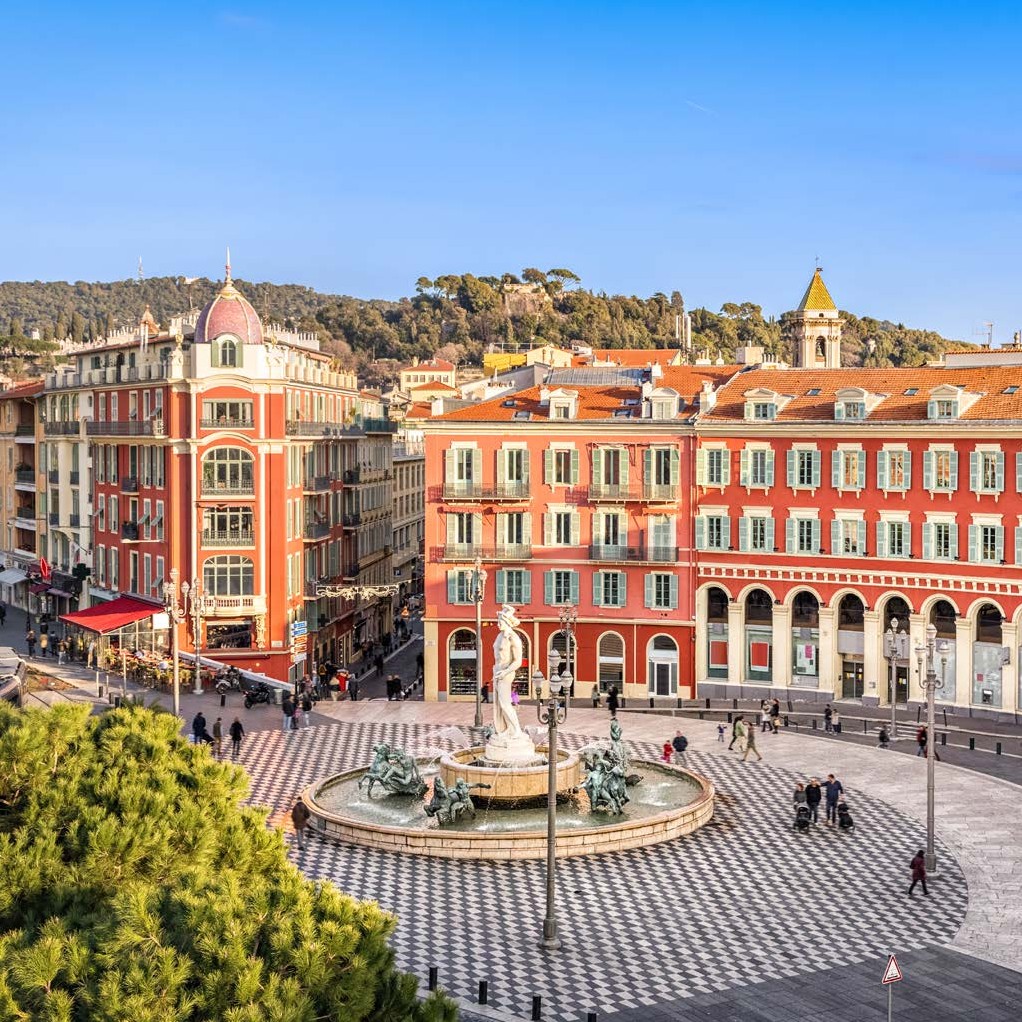 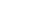 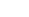 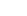 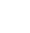 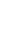 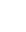 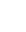 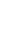 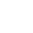 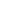 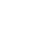 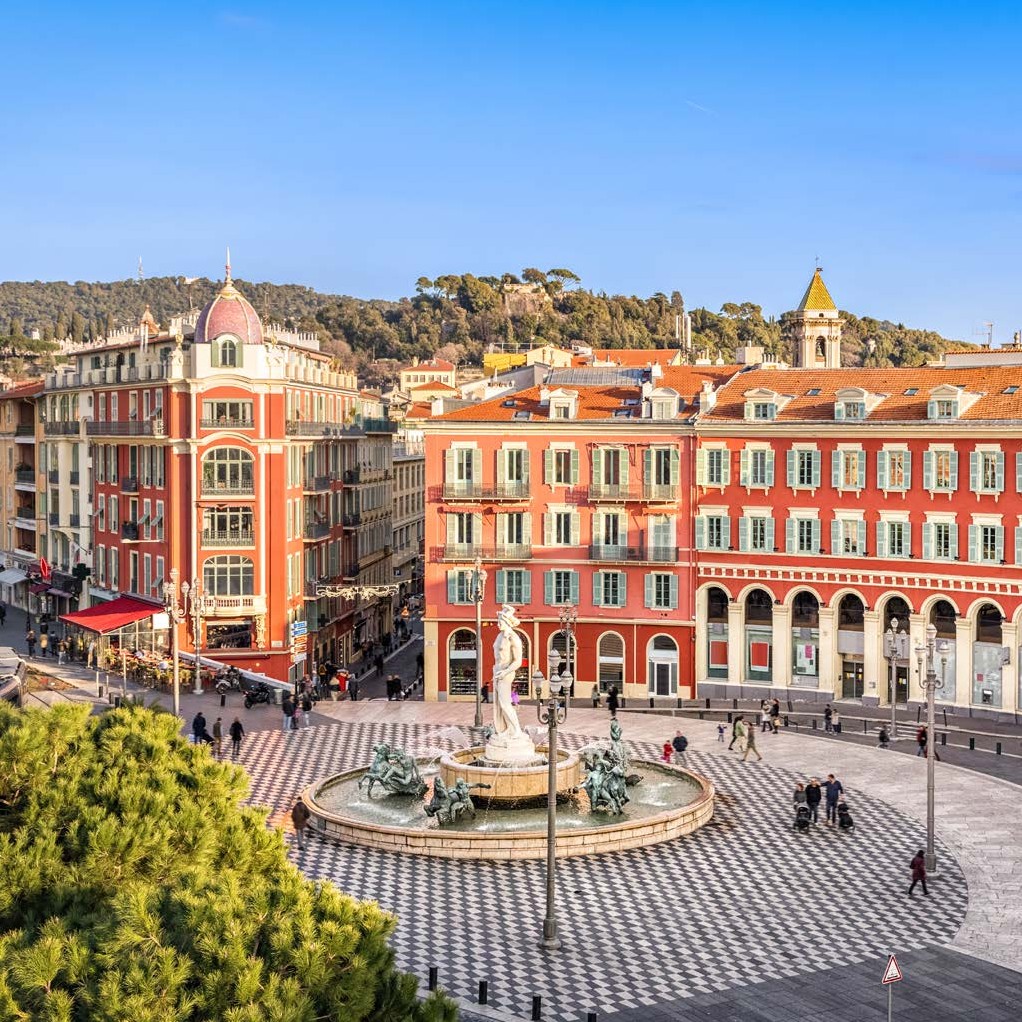 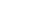 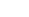 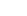 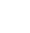 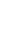 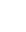 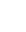 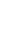 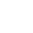 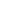 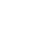 GUIDE	 	PRATIQUE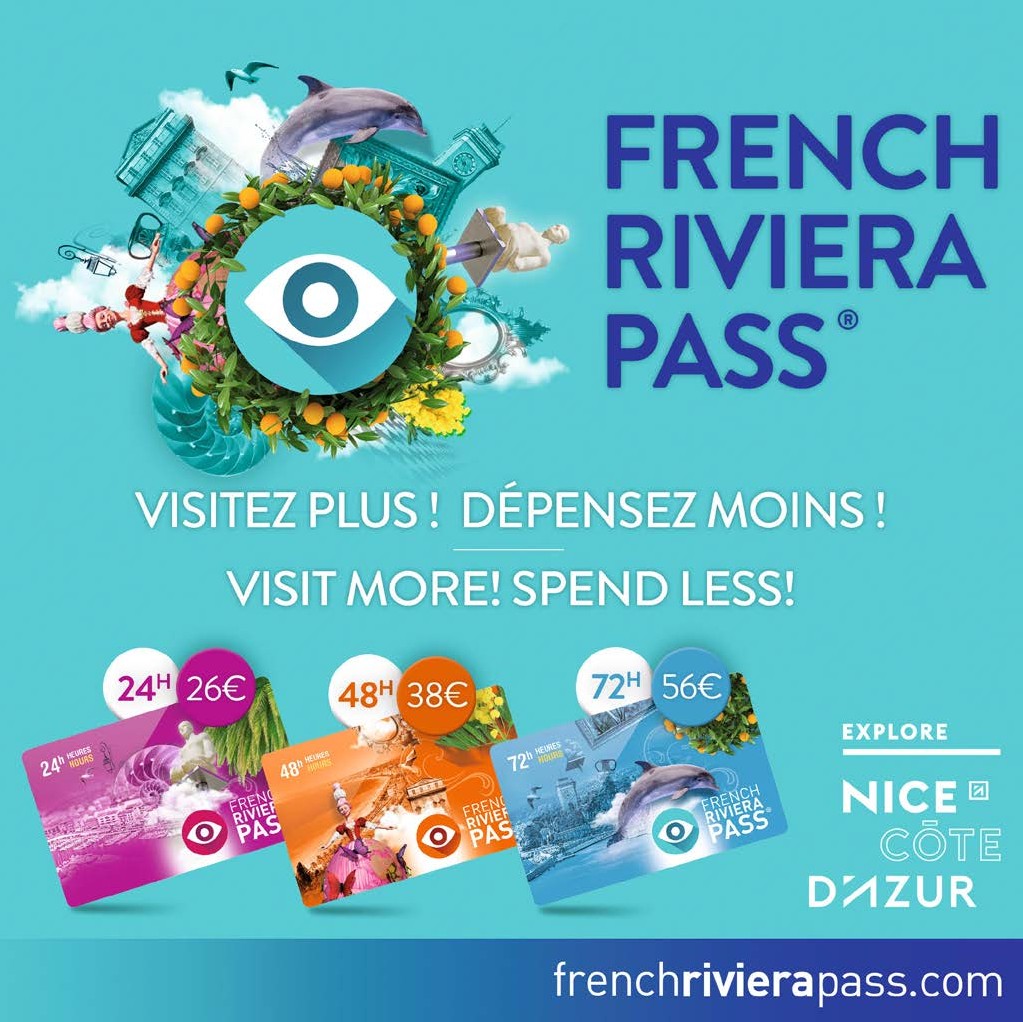  	SOMMAIRE	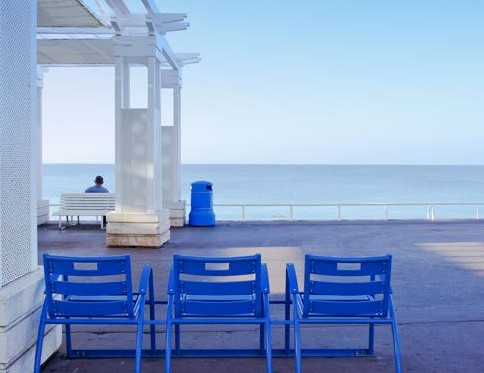 Page24810131418SE DÉPLACER DANS NICEEN BUSEN TRAMWAYÀ VÉLO BLEURENAULT MOBILITYEN TAXISITES MONUMENTSVIEUX-NICECENTRE VILLELE PORTCOLLINESPARCS & JARDINSPARCS DE LOISIRSPARCS ANIMALIERS04 CULTUREMUSÉESGALERIESAUTRES LIEUX D’EXPOSITION ET DE DÉCOUVERTELES PARCOURS PÉDESTRESVISITES GUIDÉESÀ PIEDÀ VELOEN BATEAUACTIVITES & LOISIRSLES PLAGESSPORTS NAUTIQUESAUTRES DIVERTISSEMENTSPage1920222425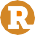 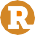 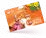 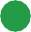 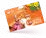 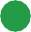 LABELSPLAN CENTRE-VILLELA MÉTROPOLE NICE CÔTE D’AZURVISITER LA COTE D’AZUREN TRAINEN BUSEN MINI BUSINFOS PRATIQUES 01SE DÉPLACER DANS NICEEN TRAMWAY 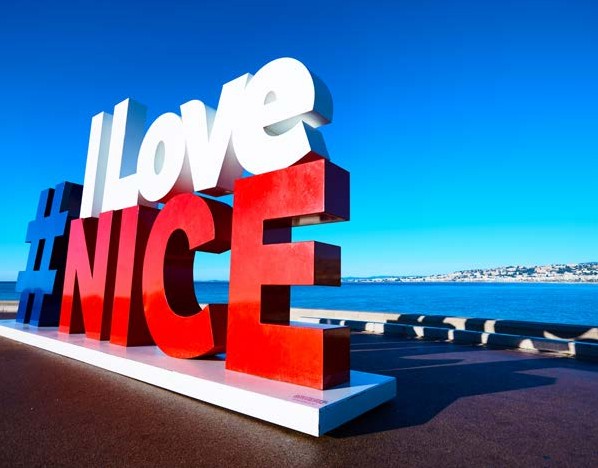 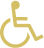 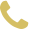 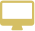 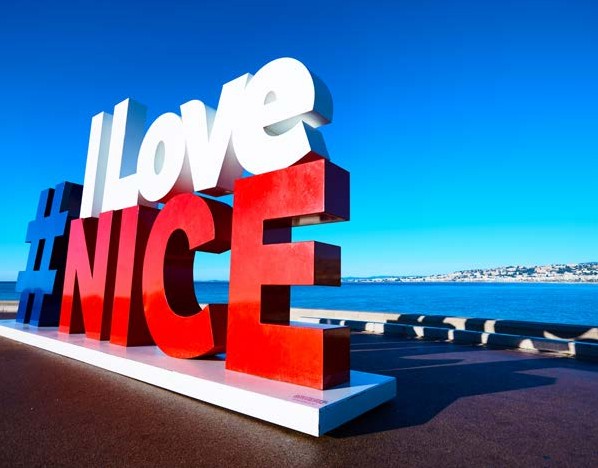 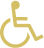 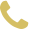 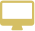 AGENCES LIGNES D’AZUR :08 1006 1006 (Service 0,06 €/min + prix appel) www.lignesdazur.comTous les titres de transport doivent être validés à chaque montée. Tickets en vente dans les agences Lignes d’Azur, sur les quais des stations et dans les Parcazur.Circulation tous les jours.T1 : Départ Hôpital Pasteur ou Henri SappiaT2 : Départ Jean Médecin, Aéroport Terminal 2 ou CADAM Centre Administratif.Départ Port Lympia, Aéroport Terminal 2 ou CADAM Centre Administratif.T3 : Départ Aéroport Terminal 2 ou départ Saint-Isidore.Relais ParcAzur gratuits, l’utilisateur doit être en possession d’un ticket aller-retour Lignes d’Azur validé le jour même. (Parcazur aller-retour ou Multi 10 ou Pass 1 jour ou Pass 7 jours). Plus d’infos sur le site internet.Tous les titres de transport doivent obligatoirement être validés à chaque montée même si le billet a été acheté à bord du bus.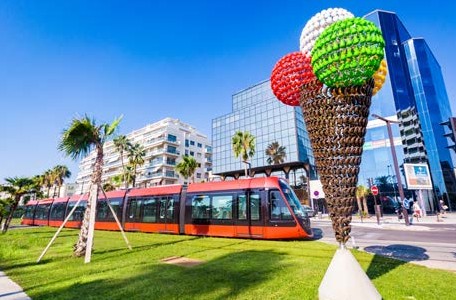 Notre Dame - 1 rue d’Italie (H4)7h30 - 19h00 du lundi au vendredi et 8h30 - 15h00 le samedi Jean Jaurès - 4 bd Jean Jaurès (I4)7h30-19h00 du lundi au vendredi et 8h30-15h00 le samediBus service de nuit : 6 lignes de bus de 22h à 1h (5/6/7/8/9/17).2À VÉLO BLEU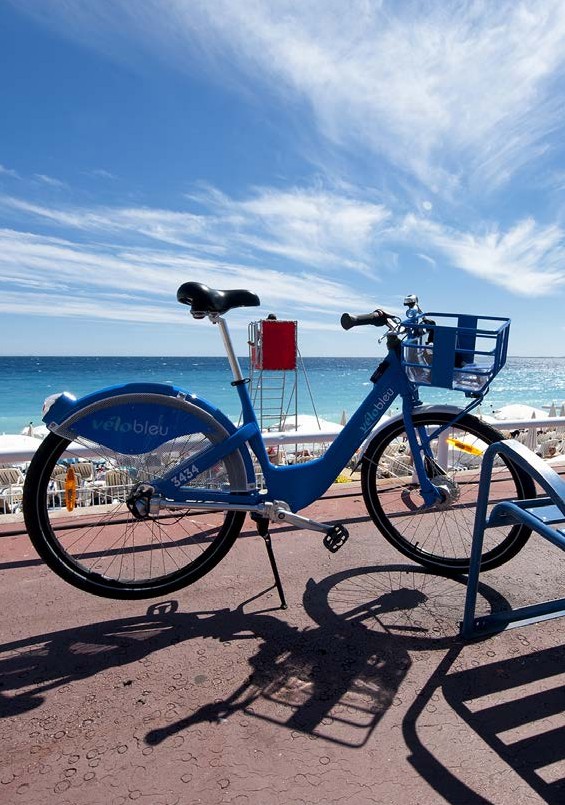 ALLO VÉLO BLEU :+33 (0)4 93 72 06 06 www.velobleu.org1750 vélos bleus sont mis à disposition en libre-service sur les communes de Nice, Saint-Laurent et Cagnes-sur-Mer. Accès 24h/24 et 7j/7.RENAULT MOBILITYTéléchargez l’application et louez votre voiture à Nice : https://www.renault-mobility.com/comment-ca-marcheCITY SCOOTScooters électriques en libre-service :réservez un scooter en 3 clics ! www.cityscoot.eu/nice/EN TAXICENTRAL TAXI RIVIERA 24h/24 et 7j/7+33 (0)4 93 13 78 78 www.taxis-nice.frRéservations toutes distances : Tél : 0 899 700 878L’Application TAXI RIVIERA est disponible sur Iphone et Android pour commander ou réserver votre course. Le prix à payer est indiqué au compteur. Justificatif sur simple demande.Réclamations : Inspection des taxis+33 (0)4 97 13 26 51Possibilité de louer des voitures, motos, vélos, etc. Plus de renseignements sur : www.nicetourisme.com/location-2-roues www.nicetourisme.com/location-de-voiture02 SITES MONUMENTSL’OPÉRA DE NICE	7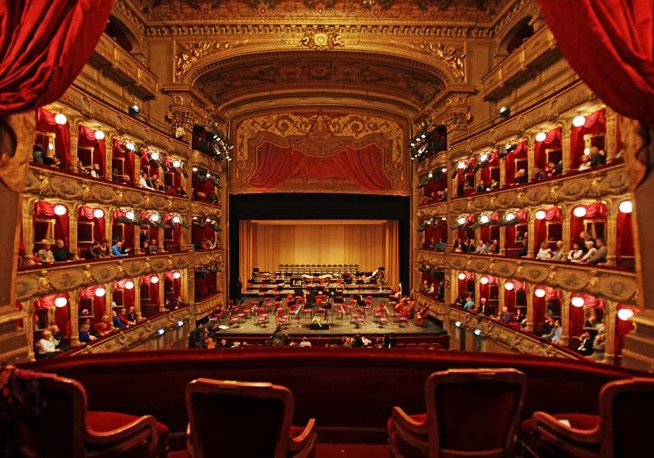 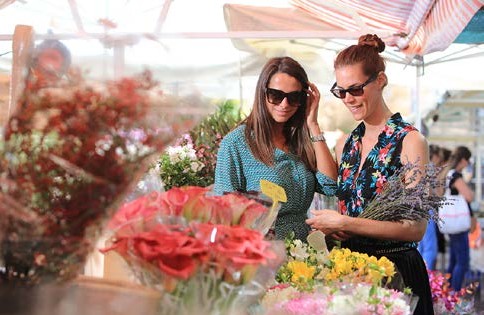 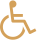 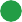 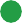 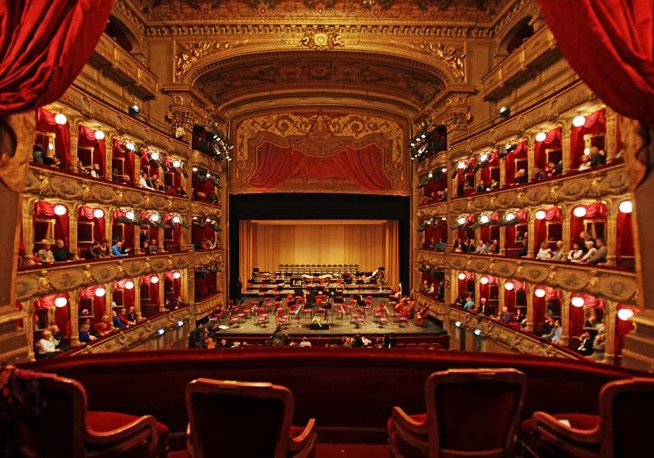 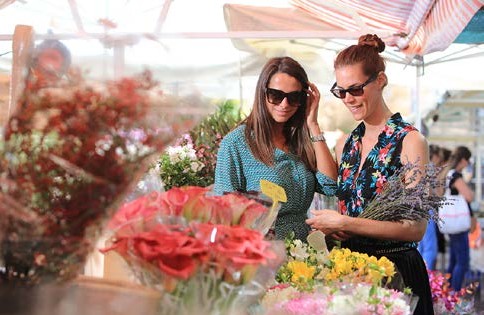 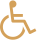 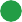 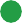 VIEUX-NICELA MAISON D’ADAM ET D’EVE   3Rue de la Poissonnerie - angle cours Saleya (I5)Ce bas-relief exécuté en 1584 dans des tons camaïeux, représente Adam et Eve nus dans le jardin d’Eden, se menaçant de gourdins.LE COURS SALEYA Rue Saint-François-de-Paule (H5)Dans un décor ocre, rectiligne et baroque, le marché aux antiquaires le lundi et le marché aux fleurs et aux légumes les autres jours offrent un ravissement pour les yeux (classé parmi les marchés les plus pittoresques de France). Les soirs d’été, marché d’art et d’artisanat.LA CHAPELLE DE LA MISÉRICORDE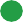 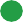 Cours Saleya (I5)La richesse de ses décorations intérieures, l’originalité de ses4, 6 Rue Saint-François-de-Paule (I5)L’Opéra de Nice fut construit sur l’emplacement d’un ancien théâtre. Les travaux furent confiés à l’architecte niçois, François Aune, qui puisa son inspiration dans différents styles, notamment baroque.L’HÔTEL DE VILLERue de l’Hôtel de Ville (I5)De style néo-classique à l’extérieur et art déco à l’intérieur, cet immeuble construit en 1730 fut utilisé successivement comme séminaire diocésain, hôpital et caserne. Depuis 1860, il abrite l’Hôtel-de-Ville.LE PALAIS DE JUSTICEPlace du Palais (I5)Construit en 1890-1892, le Palais de Justice adopte la morphologie très traditionnelle à colonnade et grand escalier du style néo-classique.LE PALAIS DE LA PRÉFECTURE1 place du Palais de Justice (rue de la Préfecture) (I5)Palais des Ducs de Savoie au XVIIe siècle, hôpital à la Révolution et Préfecture lorsque Nice a été rattachée à la France en 1860.volumes et les peintures de Bistolfi en font un véritable joyau	 	baroque.L’ÉGLISE DE L’ANNONCIATION DITE DE SAINTE-RITA1 rue de la Poissonnerie (I5)L’église de “Sainte-Rita”, avocate des causes désespérées,futreconstruiteau XVIIe siècle et dédiée à Saint-Giaume et à Notre-Dame-de-l ‘Annonciation.4L’ÉGLISE SAINT-JACQUES-LE-MAJEUR DITE DU JÉSUS(Gesù en niçois) Rue Droite (I5)De style Baroque et bâtie en 1607, l’église du “Gesù” possède un intérieur riche en ornementation : stucs, faux marbres, angelots et médaillons.LA CATHÉDRALE SAINTE-RÉPARATEPlace Rossetti (I5)Promue cathédrale au XVIe siècle, elle est le plus vaste sanctuaire du Vieux-Nice.LA PLACE ROSSETTI (I5) Façades ocres, fontaines, balcons fleuris, cathédrale baroque et terrasses de café agrémentent cette placette animée.LE PALAIS LASCARIS15 rue Droite (I5)L’ÉGLISE SAINT-MARTIN DITE SAINT-AUGUSTINPlace Saint-Augustin (I4)L’église actuelle date en grande partie du XVIIe siècle. De belles peintures, dont un retable représentant une “Pietà” attribuée à Louis Bréa vers 1504, agrémentent la beauté de cet édifice.LA PLACE GARIBALDI (I4) La place possède des bâtiments dotés d’élégantes façades rouges sardes aux volets verts niçois et abrite de nombreuses voûtes encerclant la statue du célèbre Giuseppe Garibaldi. La chapelle du Saint-Sépulcre (des Pénitents bleus) s’harmonise parfaitement au lieu.LA TOUR ST FRANÇOIS2 ruelle Saint-AndréDu haut de ses 42 mètres, la Tour Saint-François domine Nice et offre un point de vue exceptionnel à 360° ! (vente des tickets sur place)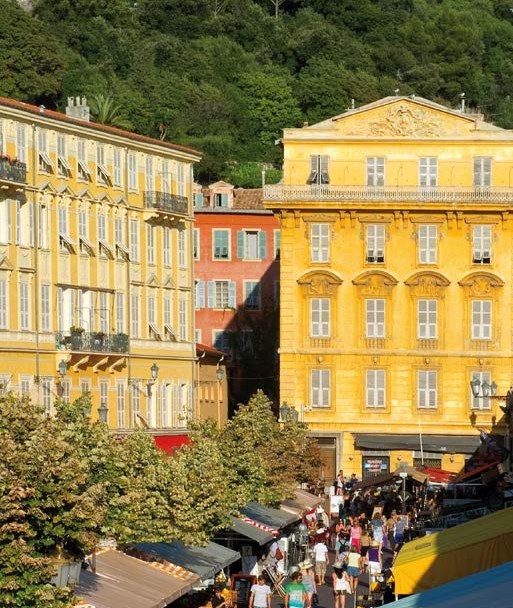 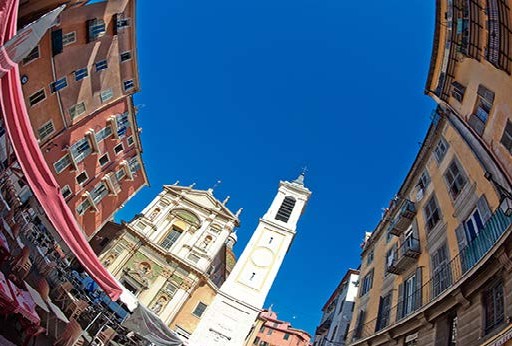 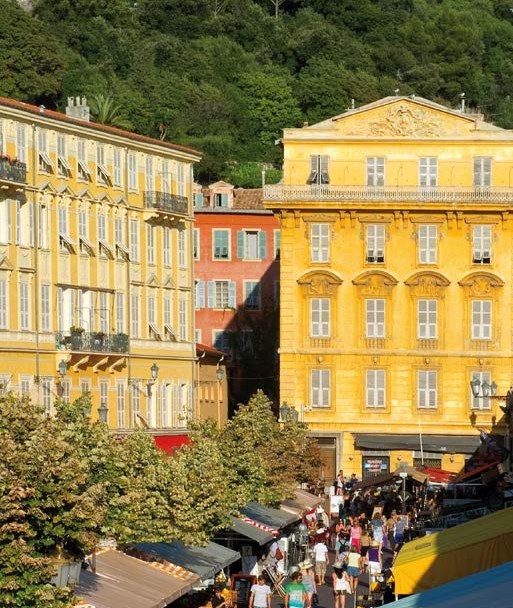 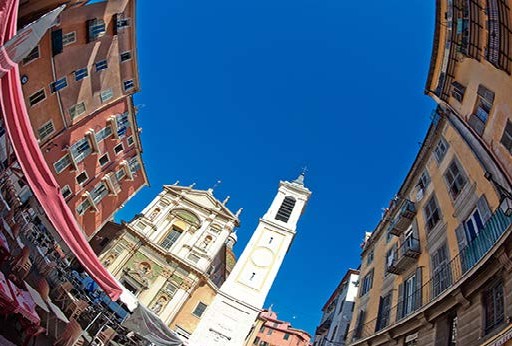 SITES MONUMENTS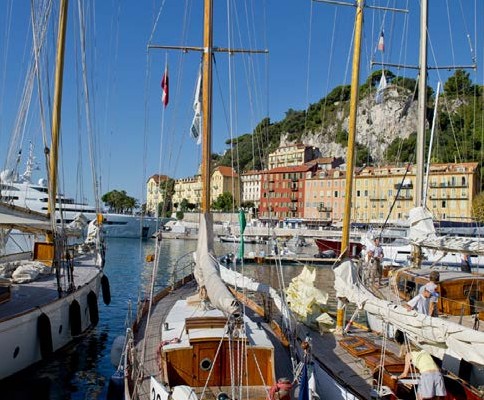 CENTRE VILLELA BASILIQUE NOTRE-DAMEAvenue Jean Médecin (H4)Plus grande église de Nice et premier édifice religieux moderne, elle fut édifiée après le rattachement de Nice à la France (1864-1868). Inspirée de la cathédrale d’Angers, elle est ornée de vitraux datant du XIXe siècle, possède deux tours carrées et une somptueuse rosace représentant des scènes de l’Assomption.LA PLACE MASSÉNA (H4/5) Construite dans les années 1840, la place Masséna reste l’épicentre de Nice. Sa rénovation date de 2007, elle s’accompagne de la pose d’œuvres d’art : sept statues imaginées par l’artiste espagnol, Jaume Plensa, et intitulées “Conversation à Nice” représentant les sept continents.LA PROMENADE DES ANGLAIS (B8 à H5) C’est un Anglais, le Révérend Lewis Way, qui l’avait fait construire à ses frais en 1820. Il fut aussitôt baptisé par la population locale le “chemin des Anglais”. La “Prom” fut inaugurée en 1931 par le Duc de Connaught, un des fils de la Reine Victoria. D’un côté, les nombreuses plages publiques et privées et, de l’autre, les luxueux palaces et immeubles de prestige, témoins de la Belle Epoque comme le célèbre hôtel Negresco.LE MONUMENT DU CENTENAIRE Jardin Albert 1er (H5)Érigé en 1893, le monument du Centenaire commémore le décret portant sur le rattachement du Comté de Nice à la France et la création du département des Alpes-Maritimes.LA CATHÉDRALE ORTHODOXE RUSSE SAINT-NICOLAS	  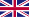 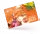 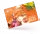 Av. Nicolas II (bd Tzarévitch) (G4)L’intérieur possède une décoration très riche. Ornée de multiples icônes, de fresques, de boiseries sculptées et d’une iconostase en métal repoussé et ciselé, la Cathédrale est le plus important et le plus ancien édifice de ce type en dehors de Russie. Visites guidées tous les jours sur réservation : visites.cathedrale.nice@gmail.com6LE PORTLA PLACE ILE-DE-BEAUTÉ (J5) Alignés de part et d’autre en symétrie autour de l’église Notre Dame du Port (église de l’Immaculée Conception), les bâtiments et les maisons de cette place forment un ensemble de style néo-classique exemplaire.LE MONUMENT AUX MORTS Place Guynemer (I5)Situé au pied du berceau de Nice, l’édifice fut aménagé en 1928 dans les anciennes carrières de la colline du château afin de respecter le recueillement et le silence en l’honneur des 4000 Niçois morts lors de la première guerre mondiale (1914-1918).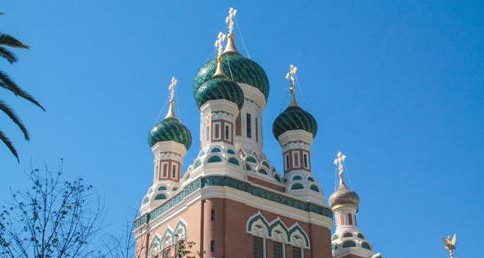 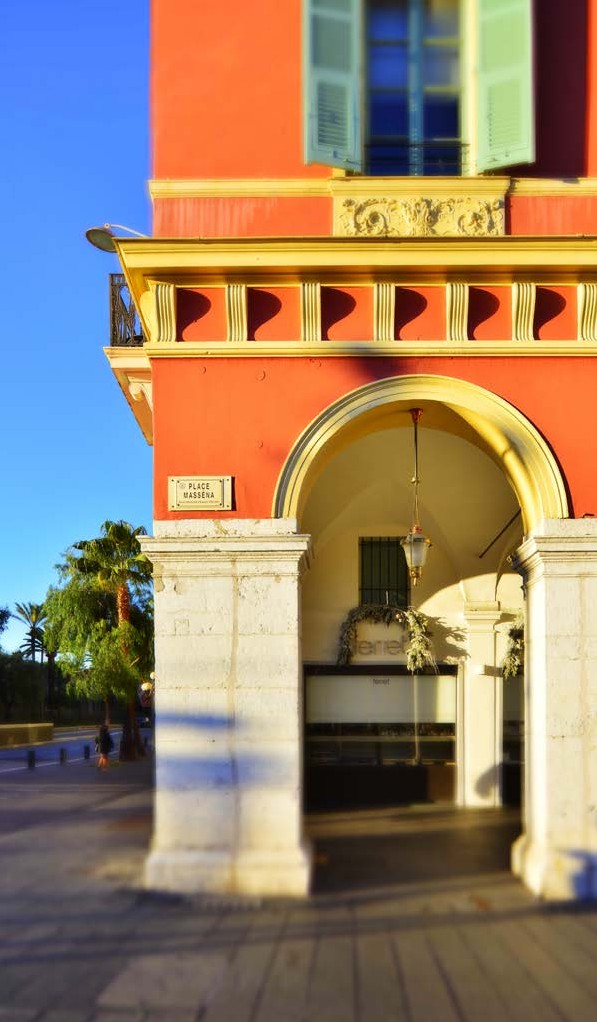 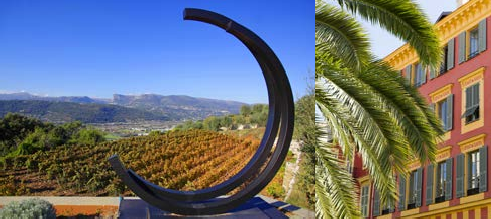 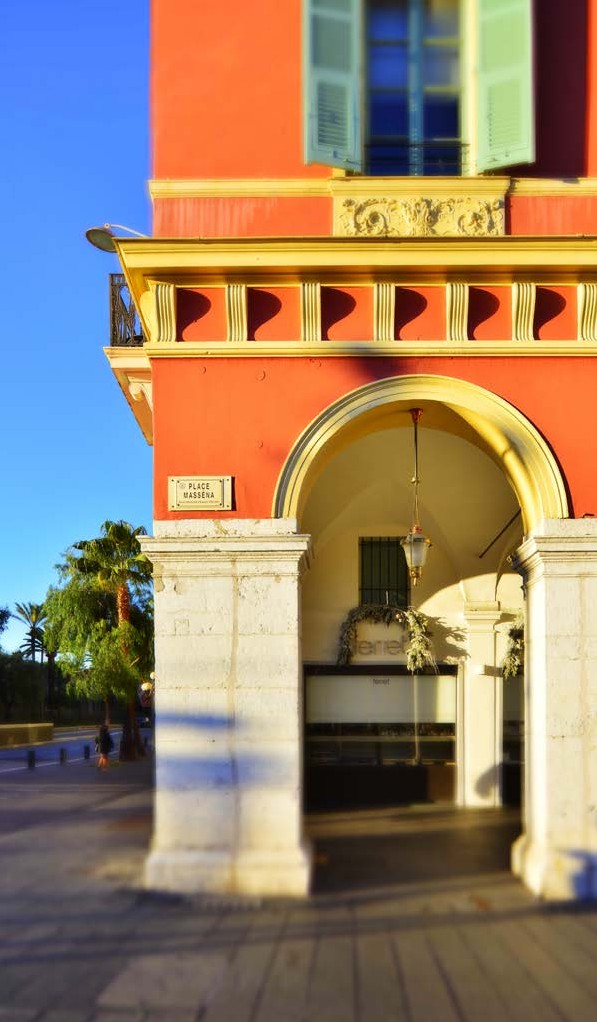 COLLINESL’ANCIEN HÔTEL RÉGINA 71 bd de Cimiez (I2)Construit en 1892 pour l’aristocratie anglaise et principalement pour la Reine Victoria, il témoigne du faste de la Belle Époque.L’ÉGLISE ET LE MONASTÈRE FRANCISCAIN DE CIMIEZ Av. du Monastère (J2)Trois œuvres maîtresses de Louis Bréa, peintre primitif niçois, et un monumental retable de bois sculpté, doré à la feuille, ornent l’intérieur de l’édifice.LE CIMETIÈRE DU MONASTÈRE DE CIMIEZ Av. du Monastère (J2)Raoul Dufy, Roger Martin du Gard et Henri Matisse reposent en ce lieu où les monuments et édifices à la mémoire des disparus étonneront plus d’un visiteur.LA COLLINE DE BELLET – LES VIGNOBLES (D1)Ces vins qui enchantent la cuisine niçoise sont d’Appellation d’Origine Contrôlée (A.O.C.).Les vignes sont cultivées sur les collines niçoises, à 20 min du centre-ville. Certains producteurs proposent des visites de leur propriété.LA CASCADE DE GAIRAUTAvenue de Gairaut (H0)La cascade et son pavillon-chalet commémorent l’arrivée à Nice des eaux de La Vésubie en 1883. Le pavillon se dresse au centre d’un socle de rochers artificiels qui structure une large chute d’eau aboutissant à un bassin formant une vasque.PARCS & JARDINS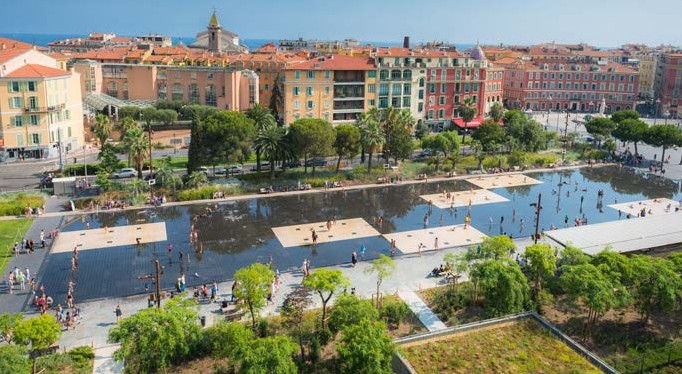 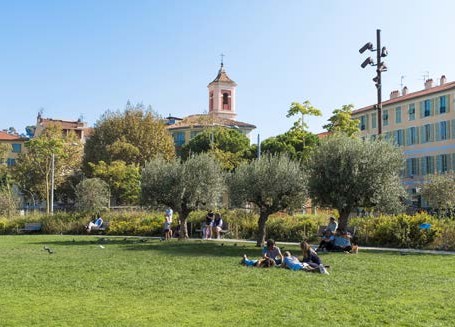 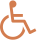 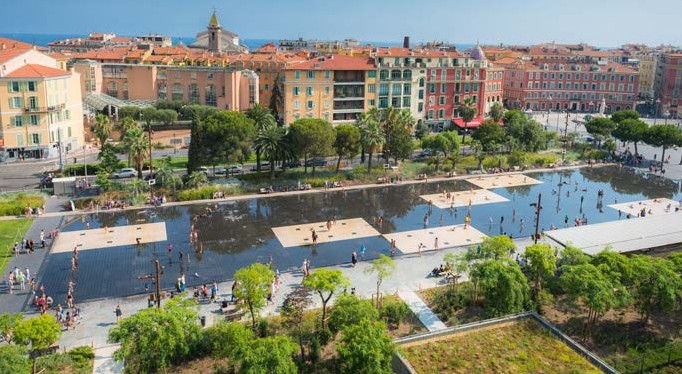 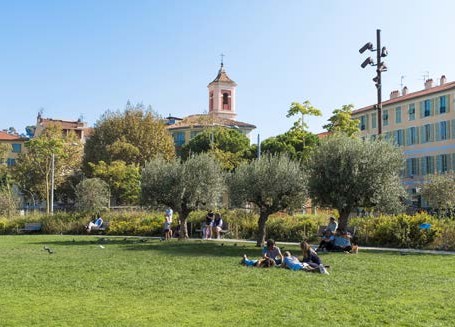 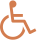 JARDIN ALBERT 1er1 Promenade des Anglais (H5)C’est un vaste lieu de promenade et de détente avec un kiosque à musique et le théâtre de verdure (fin XIXe siècle). De nombreuses manifestations estivales y sont organisées. L’Arc de Venet 115°5, immense arc de métal noir, haut de 19 mètres, y est installé.LA PROMENADE DU PAILLON (H5/I4) Au cœur de la ville, un parc urbain de 12 hectares, relie le musée d’art moderne et d’art contemporain (MAMAC) au Théâtre de Verdure et à laLE PARC FORESTIER DU MONT-BORONRoute Forestière du Mont-Boron (K6)11 km de sentiers balisés au cœur d’une forêt méditerranéenne de 57 ha (pins d’Alep et espèces rares). Depuis le fort du Mont- Alban, un panorama unique se déroule de l’Italie à l’Estérel.LE PARC CAROL DE ROUMANIE27-29 av. de FabronUn parc de loisirs pour petits et grands : mini golf, structures de jeux en bois, jeux de ballon sur la pelouse, parcours de santé, jeux d’eau et belles promenades en perspective.Promenade des Anglais. Un véritable cheminement de verdure avec jeux	 	pour enfants, miroirs d’eau et brumisateurs. Wifi gratuit haut débit pour tous, 20 points d’accès, session de 1h renouvelable 7j/7, 24h/24.LE PARC NATUREL DÉPARTEMENTAL ESTIENNE D’ORVES (F4) Accès 31 av. Honoré d’Estienne d’OrvesCet espace boisé de 14,6 ha occupe une grande partie de la colline St-Philippe. Il a été aménagé pour l’accueil du public qui peut profiter de jolis points de vue sur la ville et la mer.LA COLLINE DU CHÂTEAU Quai des États-Unis (I5)Accès : ascenseur (rue des Ponchettes), rue Rossetti, montée Menica- Rondelly et rue Catherine Ségurane.Jardin botanique doublé d’un parc, on découvrira une vue unique sur Nice et les environs, une surprenante cascade artificielle et les vestiges de l’ancienne cathédrale datant du XIe siècle.PARCS DE LOISIRSPARC PHOENIX405 Promenade des Anglais (C7/8)+33 (0)49 22 977 00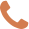  www.parc-phoenix.org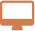 9h30 - 19h30 du 01/04 - 30/09 et 9h30 à 18h du 01/10- 31/03.Face à la mer, ce parc de 7 hectares, à l’entrée ouest de Nice possède une vingtaine de jardins à thème qui recensent 2 500 espèces de plantes et plus d’une centaine d’espèces d’animaux, un lac et une des plus grandes serres d’Europe : “le Diamant Vert”.8PARCS ANIMALIERSMARINELAND306 av. Mozart – Antibes+33 (0)4 93 33 49 49 www.marineland.frFermeture annuelle en janvierDans l’espace magique de Marineland, vous découvrirez plus de 3 000 animaux, approcherez de nombreuses espèces également à Kid’s Island et profiterez des attractions disponibles pour les tout-petits.ALPHA PARCLES LOUPS DU MERCANTOURLe Boréon - Saint-Martin Vésubie+33(0)4 93 02 33 69 www.alpha-loup.com10h00 - 17h00 et 10h00 - 18h00 du 01/07 - 31/08.À une heure du littoral, au cœur du Parc National duHORS NICEARBORETUM MARCEL KROENLEIN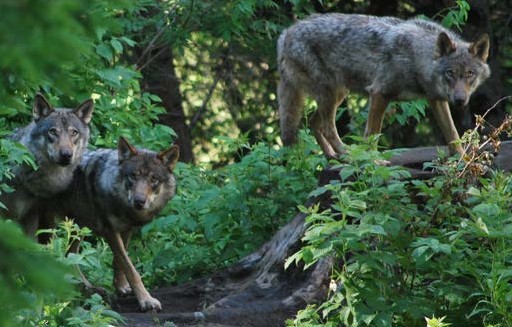 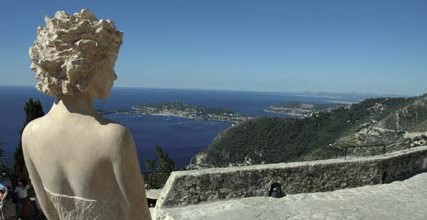 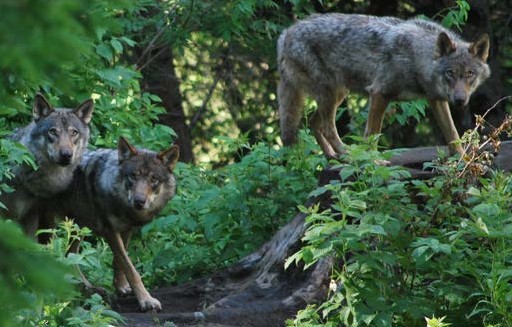 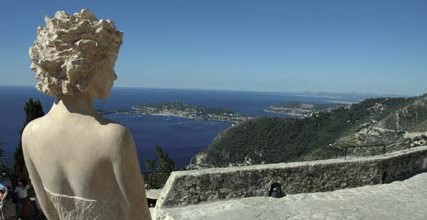 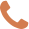 06420 Roure+33(0)7 82 93 70 98 www.arboretum-roure.org10h00 - 18h00Il rassemble les arbres des montagnes du monde, des collections de conifères, d’érables, de joubarbes… C’est le seul arboretum d’altitude lié à l’art.Rue du Château - Vieux Village - 06360 Eze+33 (0)4 93 41 10 30 www.jardinexotique-eze.frAu milieu de plusieurs centaines d’espèces de plantes exotiques (cactus, aloès, agaves...), la visite est une invitation à la découverte à la fois végétale, thématique et artistique.Allée du docteur Fulconis - 06450 Saint-Martin Vésubie+33(0)4 93 23 20 30 www.vesubia-mountain-park.frLe Vesúbia Mountain Park propose la pratique d’activités de montagne en intérieur pour tous les publics.Mercantour, une promenade familiale de 2 à 3h à la	 	rencontre du loup, de son univers et de son histoire.« A CIEL OUVERT » ASTRORAMA LA TRINITÉRoute de la Revère - 06360 Eze-Le-Col+33 (0)4 93 41 10 30 www.astrorama.net - parsec@astrorama.netInscription en ligne / l’Astrorama permet à ses visiteurs de s’initier à l’astronomie en assistant à des animations de médiation scientifique et en découvrant le ciel à travers lunettes et télescopes.CULTURE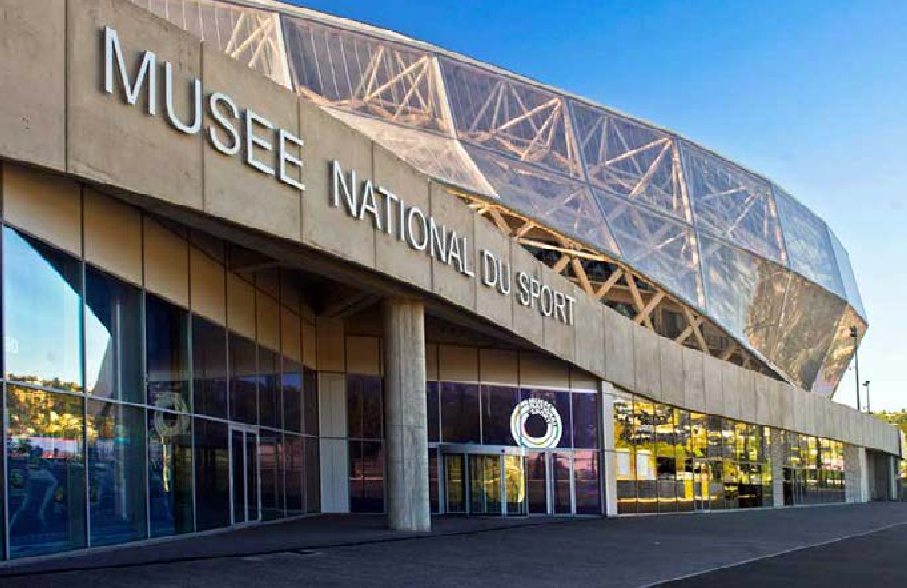 MUSÉES NATIONAUXMUSÉE NATIONAL MARC CHAGALL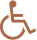 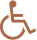 Av. Docteur Ménard / angle bd de Cimiez (I3)+33 (0)4 93 53 87 20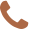  www.musee-chagall.fr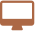 Fermé le mardi, les 1/01, 1/05 et 25/12. Du 01/11 au 30/04 : 10h00-17h00Du 02/05 au 30/10 : 10h00-18h00La collection permanente est la plus grande collection publique d’œuvres de Marc Chagall.Stade Allianz Riviera – Bd des jardiniers+33 (0)4 89 22 44 00 www.museedusport.frFermé le lundiA travers ses objets retraçant les grandes heures du sport, le musée propose aux visiteurs un voyage haletant sur plus de 2 000 m2 d’expositions.MUSÉE DEPARTEMENTALMUSÉE DÉPARTEMENTAL DES ARTS ASIATIQUES 405 Promenade des anglais (C8)+33 (0)4 92 29 37 00 www.arts-asiatiques.comFermé le mardi, les 1/01, 1/05 et 25/12. Du 01/09 au 30/06 : 10h00-17h00Du 01/06 au 31/08 : 10h00-18h00Dans un bâtiment de marbre blanc et de verre conçu par l’architecte japonais Kenzo Tange, ce musée évoque l’esprit des principales civilisations de l’Asie au travers d’œuvres classiques mais également contemporaines.MUSÉES MUNICIPAUXInformations sur : www.nice.fr/fr/cultureMUSÉE D’ARCHÉOLOGIE DE NICE CIMIEZ160 av. des arènes de Cimiez (I2)+33 (0)4 93 81 59 57Fermé le mardiDu 01/11 au 30/04 : 10h00-17h00 Du 02/05 au 31/10 : 10h00-18h00Fondé par Auguste en 14 avant J.-C., Cemenelum fut du Ier au IVème siècle chef-lieu de la province des “Alpes-Maritimes”.MUSÉE DE PRÉHISTOIRE DE TERRA AMATA 25 bd Carnot (J5)+33 (0)4 93 55 59 93Fermé le mardiDu 01/11 au 30/04 : 10h00-17h00 Du 02/05 au 31/10 : 10h00-18h00Campement de chasseurs d’éléphants datant de 400 000 ans, où ont été mises au jour les premières traces de la domestication du feu dans le monde.MUSÉE D’ART MODERNE ET D’ART CONTEMPORAINPlace Yves Klein+33 (0)4 97 13 42 01 www.mamac-nice.orgFermé le lundiDu 02/05 au 31/10 : 10h00-18h00 Du 01/11 au 30/04 : 11h00-18h00Une architecture originale et un fond permanent important relatant l’histoire des avant-gardes européennes et américaines depuis le début des années 60.MUSÉE INTERNATIONAL D’ART NAÏF ANATOLE JAKOVSKYAv. de Fabron (E5)+33 (0)4 93 71 78 33Fermé le mardi10h00-12h30 / 13h30-18h00Le musée international d’Art Naïf, grâce à la prestigieuse donation d’Anatole et Renée Jakovsky, propose de découvrir un panorama unique du monde de l’histoire de la peinture naïve du XVIIIème à nos jours.10MUSÉE DES BEAUX-ARTS33 av. des Baumettes (F5)+33 (0)4 92 15 28 28 www.musee-beaux-arts-nice.orgFermé le lundiDu 02/05 au 31/10 : 10h00-18h00 Du 01/11 au 30/04 : 11h00-18h00Le Musée, installé en 1928 dans la villa princière Kotchoubey, présente des collections de peinture et sculpture qui couvrent 5 siècles d’histoire : Vanloo, Fragonard, Dufy, Chéret, l’Ecole de Barbizon, Le Bronzino, G.A Mossa, Rodin, Carpeaux.60 bis bd Risso (I4)+33 (0)4 97 13 46 80 www.mhnnice.orgFermé le lundi - 10h00-12h30 / 13h30-18h00 Créé au milieu du XIXème siècle, le Muséum est une véritable mémoire de la nature méditerranéenne,	pour	une	meilleure connaissance de la biodiversité régionale.MUSÉE MATISSE164 av. des arènes de Cimiez (I2)+33 (0)4 93 81 08 08 www.musee-matisse-nice.orgFermé le mardiDu 01/11 au 30/04 : 10h00-17h00 Du 2/05 au 31/10 : 10h00-18h00Dans une villa génoise du XVIIème, au cœur des jardins de Cimiez, un musée monographique permettant de suivre l’évolution artistique du peintre qui vécut à Nice de 1917 jusqu’à sa mort en 1954.MUSÉE MASSÉNA65 rue de France et 35 Promenade des Anglais (G5)+33 (0)4 93 91 19 10Fermé le mardiDu 01/11 au 30/04 : 10h00-17h00 Du 2/05 au 31/10 : 10h00-18h00Inscrite à l’inventaire des Monuments Historiques, la Villa Masséna, joyau architectural de la Promenade des Anglais, présente, dans son écrin arboré, l’histoire de Nice au XIX° siècle.PALAIS LASCARIS 15 rue droite (I5)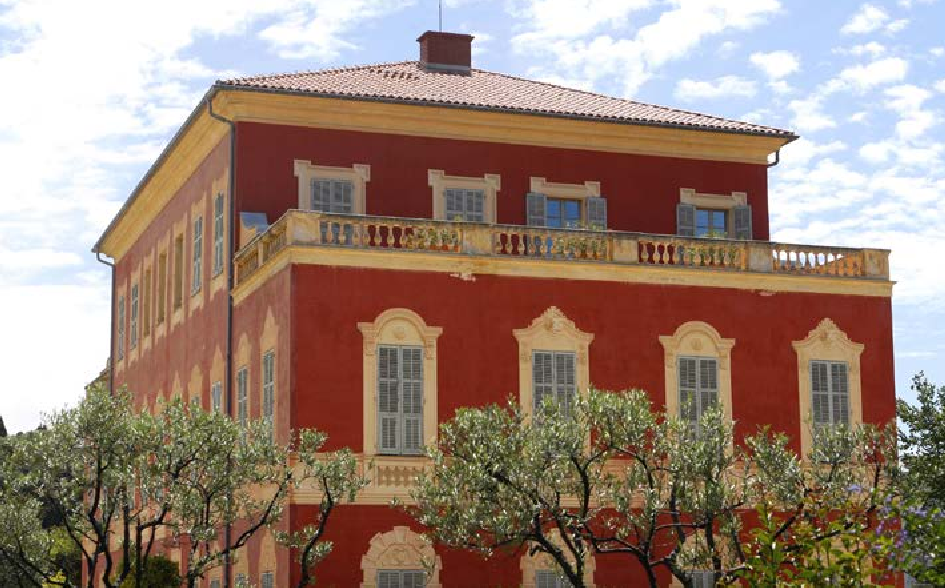 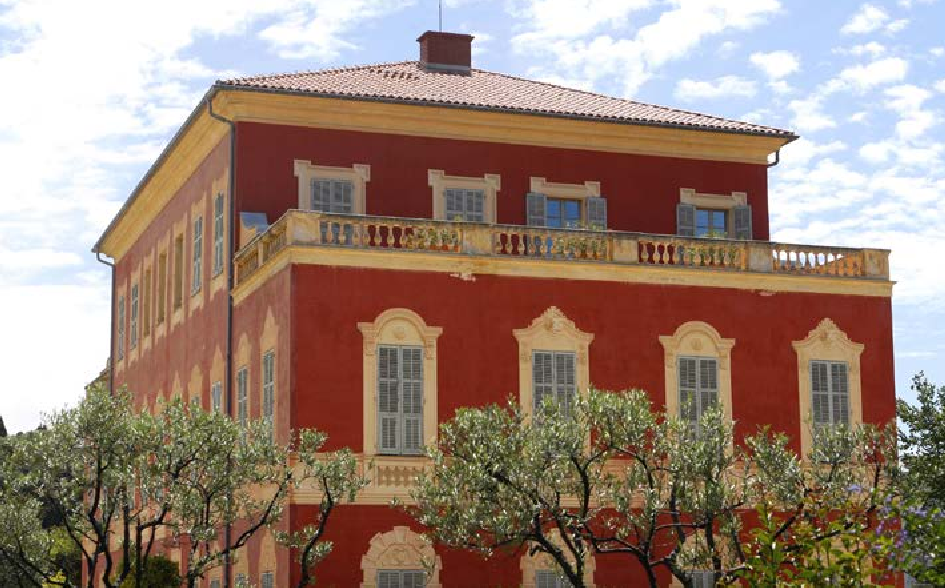 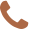 +33 (0)4 93 62 72 40Fermé le mardi - 10h00-18h00Illustration exceptionnelle du baroque civil niçois, le Palais Lascaris est un musée labellisé Musée de France consacré à l’art et la musique des XVIIe et XVIIIe s.PRIEURÉ DU VIEUX-LOGIS59 av. de Saint-Barthélémy (G1)+33 (0)4 93 91 19 10Visite uniquement sur réservation auprès du musée Masséna et par mail : musee.massena@ville-nice.frVilla niçoise, remodelée au début des années 30, qui accueille les collections d’art religieux médiéval ainsi qu’un ensemble d’objets usuels et de mobilier.MUSÉE DE LA PHOTOGRAPHIE CHARLES NÈGRE1 place Pierre Gautier+33(0)4 97 13 42 20Fermé le lundi - 10h00-18h00Implanté au cœur du Vieux-Nice, cet établissement propose des expositions temporaires monographiques des plus grands noms de la photographie.Galerie du musée :10h00-12h30 / 13h30-18h0004 CULTUREAUTRES LIEUX D’EXPOSITION ET DE DÉCOUVERTE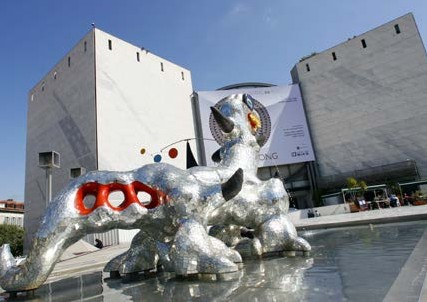 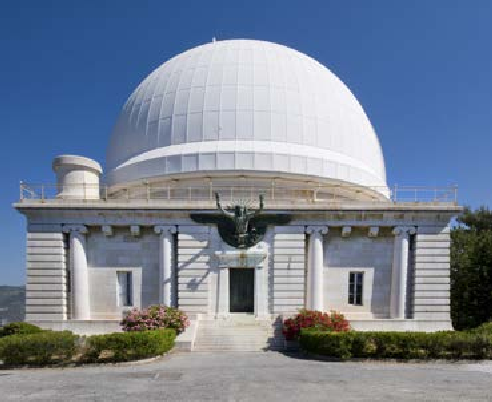 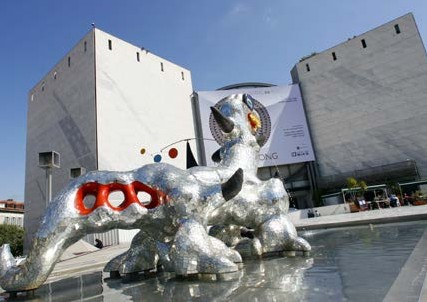 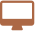 MUSÉE FRANCISCAIN ÉGLISE ET MONASTÈRE DE CIMIEZPlace du Pape Jean-Paul II (I2)+33 (0)4 93 81 08 08www.nice.fr/fr/culture9h00 - 18h00.Fermé le dimancheGALERIESGALERIE LYMPIA ESPACE CULTUREL DÉPARTEMENTALEXPOSITIONS TEMPORAIRES52 bd Stalingrad+33 (0)4 89 04 53 10 www.galerielympia.departement06.frFermé les lundis, mardis, 1/01, 1/05 et 25/12. Mercredi et vendredi : 14h00-19h00Jeudi : 14h00-21h00Samedi et dimanche : 11h00-19h00L’espace culturel bénéficie d’un cadre privilégié, notamment du fait de sa vaste terrasse dominant le port.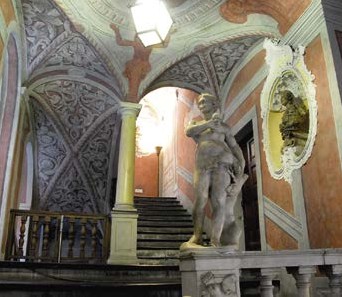 12& certains jours fériés.Une évocation de la vie des Franciscains à Nice du XIIIe au XVIIIe siècle.VILLA ARSONÉCOLE ET CENTRE NATIONAL D’ART CONTEMPORAIN20 av. Stephen Liegeard (G1)+33 (0)4 92 07 73 73 www.villa-arson.org14h00 - 18h00et 14h00 - 19h00 du 01/07 au 31/08. Fermée le mardi.La Villa Arson est un monument labellisé Patrimoine du XXe siècle à découvrir et une expérience de l’art, à vivre au gré de ses expositions. Visite en accès libre et gratuit durant les périodes d’exposition.GROTTE DU LAZARET 33 bis bd Franck Pilatte (J5)+33(0)4 89 04 36 00 www.lazaret.departement06.frFermé les lundis 1/01, 1/05 et 25/12.Du mercredi au dimanche : 10h00-17h00 Du 01/06 au 30/09 : 10h00-18h00Au pied du Mont-Boron, la grotte fait 35 mètres de long sur 4 à 14 mètres de large.MAISON DE L’ENVIRONNEMENT 31 av. Castellane (K1)+33 (0)4 97 07 24 60 www.nice.fr/fr/environnement9h30 -17h30 du mardi au vendredi 8h30 - 13h00 le samedi.Fermée le lundi et dimancheLa Maison de l’Environnement propose des informations, expositions et conférences ainsi que de nombreuses fêtes et animations.Grande corniche (K1)+33(0)4 92 00 31 12Visite guidée à pied (2km) sur inscription : www.oca.euOuvert mercredi, samedi toute l’année & le vendredi des vacances scolaires zone B. Construit par Charles Garnier, il abrite notamment la plus grande coupole mobile d’Europe, conçue par Gustave Eiffel.LES PARCOURS PÉDESTRES	05PARC FORESTIER DU MONT BORON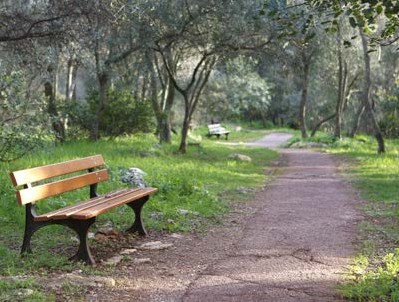 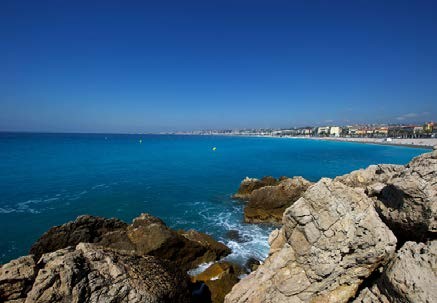 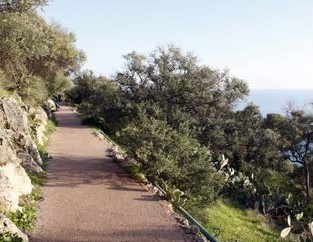 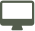 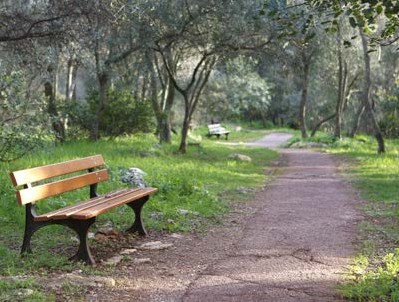 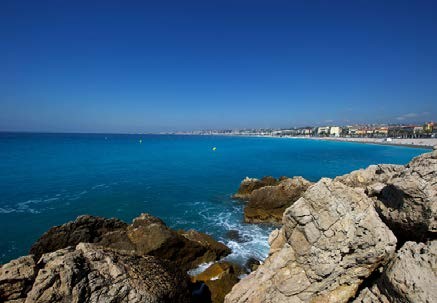 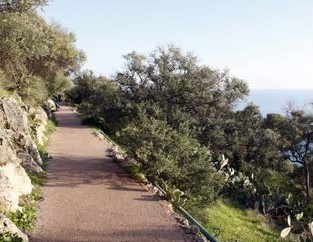 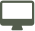 11 km de sentiers balisés au coeur d’une forêt méditerranéenne de 57 ha (pins d’Alep et espèces rares). Route Forestière du Mont Boron.SENTIER DU CAP DE NICEDepuis le parc Vigier, emprunter le boulevard Franck Pilatte jusqu’au jardin Félix Rainaud (point de vue sur la mer et le cap Ferrat). De là, possibilité de suivre le sentier du bord de mer pour une courte promenade ou de rejoindre le quartier du Mont-Boron par les escaliers construits à flanc de colline.SENTIER DU VINAIGRIERD’une longueur de 2 km, il relie le Col de Villefranche à la Grande Corniche, il traverse le parc du Vinaigrier et offre une incomparable vue panoramique sur les collines, les montagnes environnantes et la mer depuis le Mont-Alban jusqu’au Cap d’Antibes.Accès : chemin du Vinaigrier, puis chemin de la Compagnie Générale des Eaux et accès au sentier par escaliers.SENTIER DU CANAL DE GAIRAUTDe l’ancien chemin de Gairaut à l’avenue de Rimiez, ce sentier d’1,75 km, agrémenté de petits ponts anciens, offre de beaux panoramas sur la ville. Une agréable promenade sous les oliviers et les figuiers, longeant un ancien canal, un lieu apprécié des joggeurs.Accès : avenue de Gairaut ou Vieux chemin de Gairaut.SENTIER DU LITTORALCette balade sportive à travers un site protégé et sauvage, sur un sol irrégulier à la terre ocre, aux marches sculptées dans la roche et passerelles en bois, permet de découvrir les splendeurs du littoral. Départ de Coco Beach ou de la basse corniche via l’escalier de la pointe des Sans-Culotte. Bonnes chaussures obligatoires, prévoir 45 min aller/retour.LOU CAMIN NISSARTUne boucle de 42 km environ au total, alliant parcours sportif, richesses culturelles, traditions niçoises, découverte de la flore et de la faune. Départ / arrivée Promenade du Paillon. Plusieurs possibilités de parcours plus courts.www.nice.fr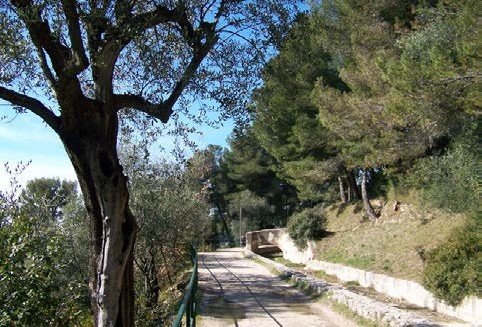 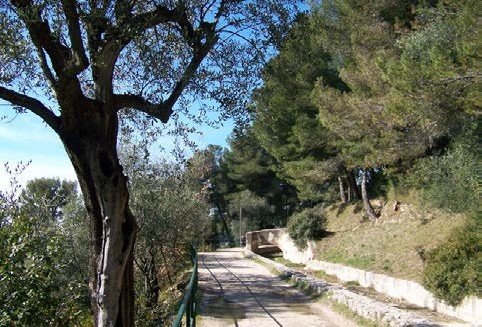 06 VISITES GUIDÉES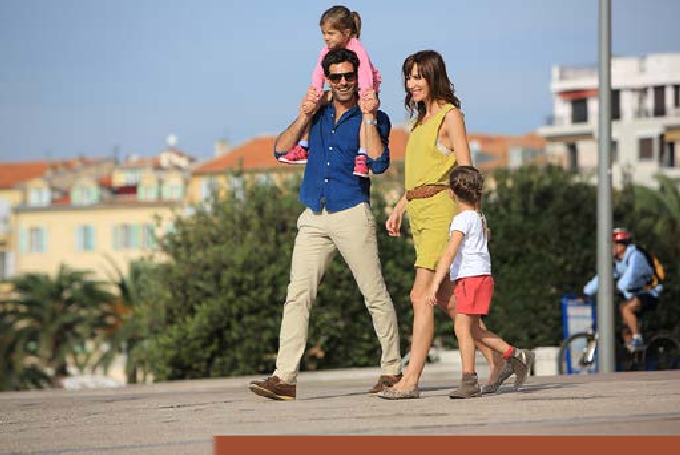 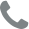 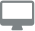 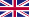 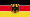 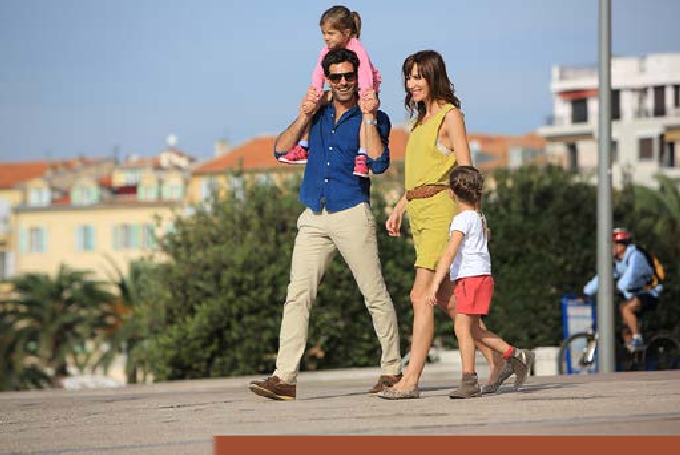 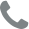 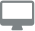 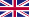 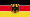 Fermé en janvierDurée : 2h30 environ / Départ : à 9h30 le samedi en français et anglais. Rendez-vous devant l’Office de Tourisme MétropolitainPARCOURS GUIDÉS «CENTRE DU PATRIMOINE»+33 (0)4 92 00 41 90  http://centredupatrimoinevdn.getaticket.comDu lundi au jeudi : 9h00-13h00 / 14h00-17h00 Le vendredi : 9h00-13h00 / 14h00-15h45Durée : 2 heures sur réservation au Centre du Patrimoine de Nice ou sur le siteVisite de la Crypte Archéologique 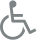 Ouvert les mercredis, samedis et dimanches à 14h00, 15h00 et 16h00 Après trois siècles d’oubli, découvrez les vestiges des fortifications médiévales de Nice, une immense salle souterraine de 2.000 m² située sous la place Garibaldi.Visite du Fort du Mont AlbanDu 15/07 au 22/09 - mardis et jeudisDépart devant le fort 10h30, 14h00 et 15h30La visite de ce site, situé sur la colline du Mont-Boron dominant la baie de Nice et la rade de Villefranche-sur-Mer, vous mènera dans la vie quotidienne des soldats du XVIe au XXe siècle.Nice Côte d’Azur : 5 Promenade des Anglais.	 	Circuit à travers les ruelles de la vieille ville, pour découvrir ses curiosités, son histoire, ses églises baroques, ses marchés colorés.A TASTE OF NICE TOUR TOURS GASTRONOMIQUES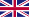 LOL-PHOTO+33 (0)6 31 35 04 28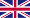  www.lolphoto06.comDurée : 2h00, une 1/2 journée ou la journéeCircuits effectués avec des photographes professionnels.1 rue du Pontin	 	+33 (0)9 86 68 93 81 www.atasteofnice.comDéparts : 9h45 / 10h00 / 10h30 / 15h00 / 17h00 / 17h30Durée : de 3h00 à 5h00 sur réservationLa meilleure façon de découvrir Nice et la french Riviera, circuits à vélo, circuits eBike et visites gastronomiques à pied.THE FRENCH WAY-FOOD TOURS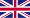 +33 (0)6 27 35 13 75 www.facebook.com/thefrenchway.fr/9h30 - 12h30 du mardi au dimancheSuivez votre guide chez les meilleurs artisans pour le plus grand plaisir de vos papilles.NICE AU RYTHME DE SES FAÇADES +33(0)6 25 07 08 23 www.facades-de-nice.fr9h00 - 12h00 / 14h00 - 18h00. Fermé le dimancheDurée : 1h30 à 2h30 sur réservationDes visites guidées de Nice pour découvrir l’histoire par ses façades.LE CONCEPT GREETER www.nice-greeters.comUn « greeter » est une personne passionnée par sa ville et qui souhaite la faire découvrir bénévolement à des visiteurs. Mise en relation sur le sité dédié, en fonction des centres d’intérêt communs.14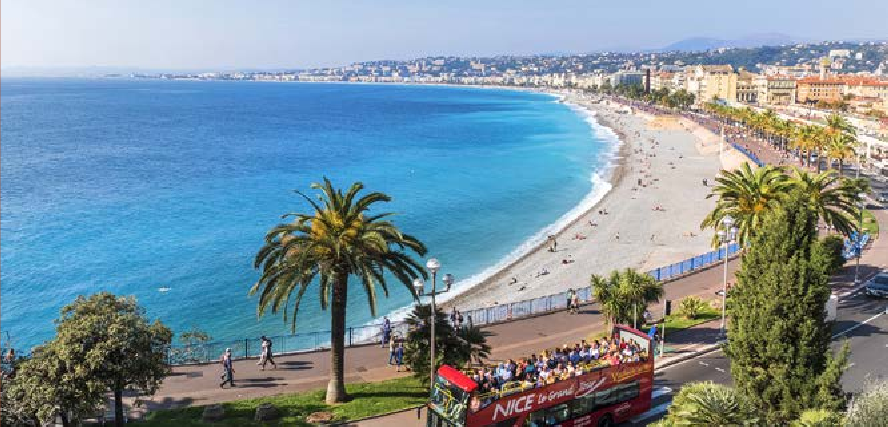 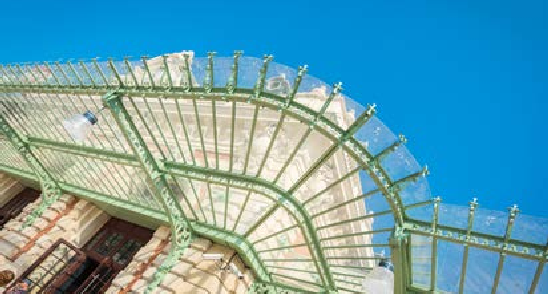 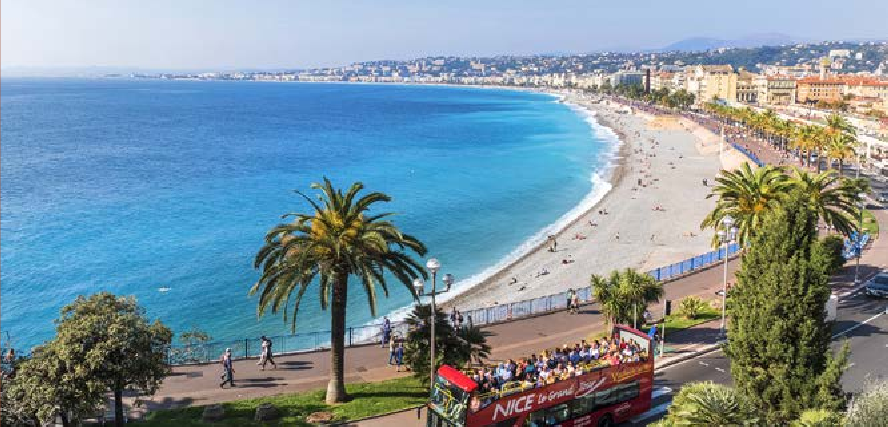 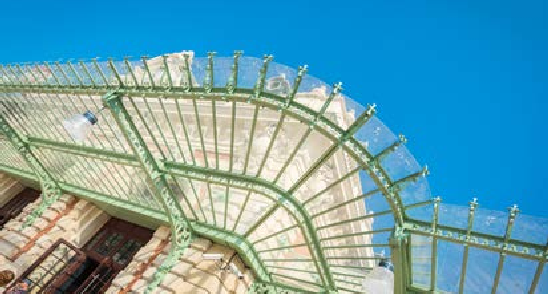 TRÈSNICE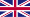 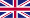 +33 (0)4 93 54 64 98 https://tresnicetours.com/Durée : 2h sur réservationDépart : 9h30 et 14h00 au 85 Quai des Etats-Unis Des histoires pittoresques, des lieux magnifiques, des conseils très utiles.TOURS OF NICE+33(0)6 62 24 84 17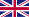  www.toursofnice.com10h00 – 21h00Durée : 2h00 sur réservation tour en anglais du lundi au samedi à 10h30 et possibilité de tour en italien et en françaisDépart : Fontaine du Soleil, Place Masséna. Visite commentée du centre historique de Nice.AUTRES SUGGESTIONSCAIRN EXPE+33(0)6 70 65 25 88 www.cairn-expe.com08h00 - 19h00Activités sportives et insolites sur la Côte d’Azur.NICE CAR22 bis rue Emmanuel Philibert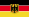 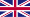 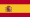 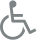 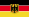 +33(0)4 93 16 90 36 www.nice-car.frDéparts : 9h00 - 9h30 / 13h30 - 17h30Durée : 1h sur réservationVisites guidées par GPS avec système d’audio-guidage. Véhicule 2 places, conduite simple avec un guidon.NICE LE GRAND TOUR HOP ON HOP OFF BUS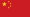 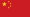 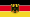 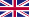 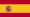 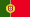 + 33(0)4 92 29 17 00 www.nicelegrandtour.frDu 02/11 au 31/03 :10h00-17h00 toutes les heures Du 01/04 au 01/11 :10h00-18h00 toutes les 30min Durée approximative sans arrêt : 1h15 (Nice) 1h45 (Nice - Villefranche)Ce moyen de transport original, allié à des tours commentés (audioguides) en 9 langues, offre la possibilité de monter et descendre librement du bus à chacun des arrêts.Départ : 4 av. Max GalloSEGWAY – MOBILBOARD NICE2 rue Halévy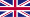 +33(0)4 93 80 21 27 www.mobilboard.com9h30 - 13h00 / 14h00 - 19h00Durée : 30 min sur réservationDécouvrir Nice avec un nouveau mode de déplacement électrique, écologique et moderne. Minimum 2 personnes - à partir de 14 ans accompagnés d’un adulte (poids minimum 45 kg/maximum 118 kg).LA COMPAGNIE DES PETITS TRAINS DU SUD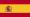 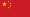 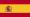 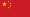 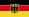 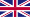 +33(0)6 20 38 09 00 www.petitstrains.wixsite.com/monsiteHaute saison : 9h20 - 18h20 toutes les 20 min. Basse saison : 10h00 - 17h30 toutes les 30 min. Durée : 45 minDépart de la Promenade des Anglais (Théâtre de Verdure), un circuit commenté pour découvrir la vieille ville.VISITES GUIDEESÀ VELOCYCLO NICE 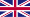 av. Villermont+33(0)4 93 81 76 159h00 - 20h00. Ouvert 7/7 - Durée : 30 ou 60 min Découverte de la ville d’une manière insolite et paisible à bord d’un tricycle électrique conduit par un cyclonaute.EBIKE RIVIERA TOUR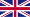 bd Lech Walesa+33(0)6 65 27 52 79 www.ebike-riviera.com9h00-19h00. Fermé du 15/01 - 15/02Accédez sans effort aux plus beaux panoramas de la Riviera avec ces visites guidées de Nice à vélo à assistance électrique.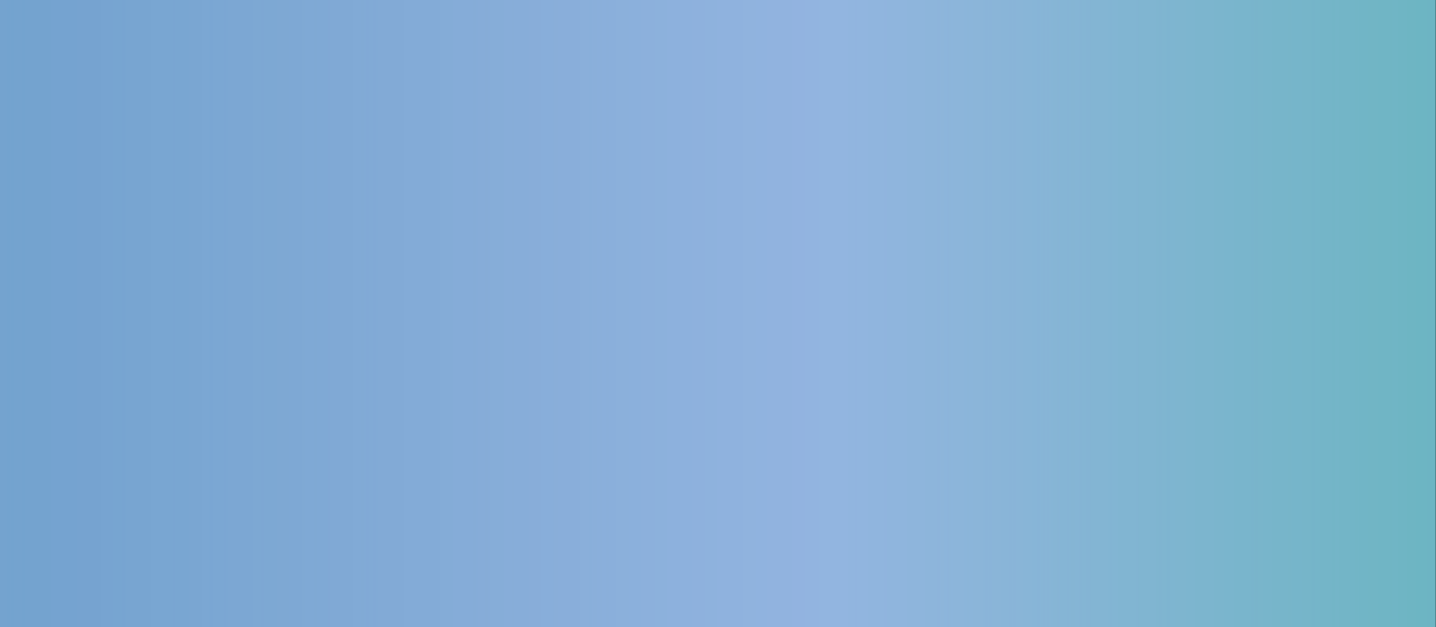 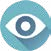 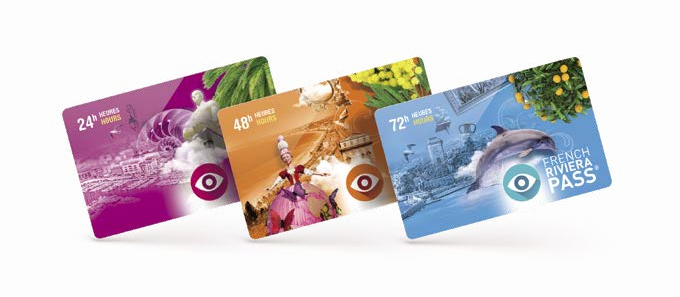 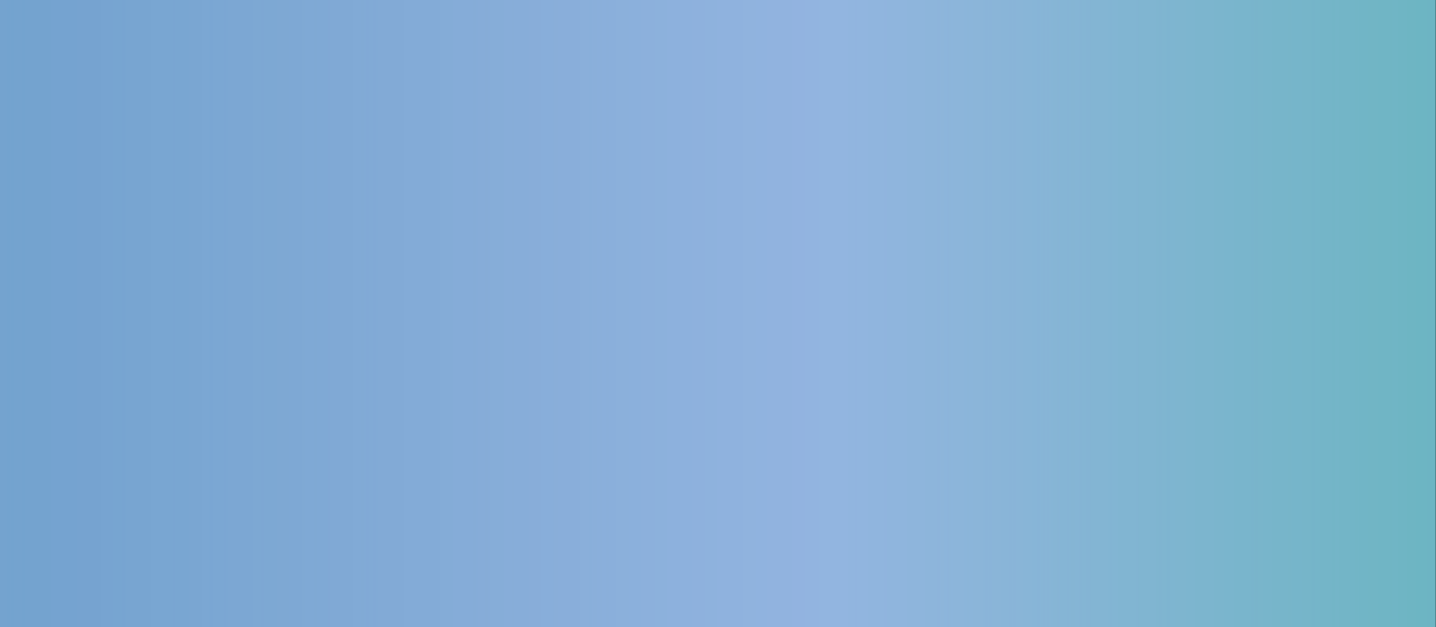 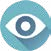 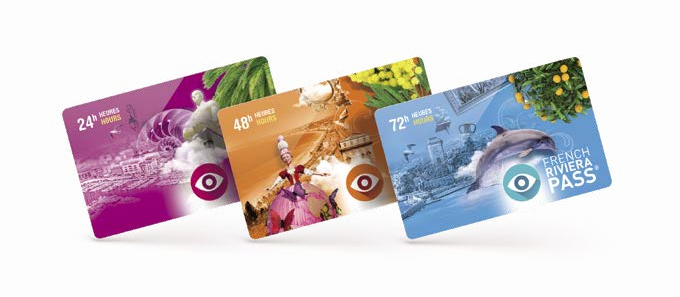 FRENCHRIVIERAHAPPYMOOV NICE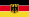 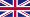 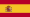 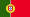 47 rue Smolett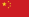 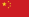 +33(0)6 52 77 39 33 www.happymoov.com9h00 - 23h00 du lundi au samediDurée : 30 min ou 1h sur réservationUne visite originale à vélo électrique commentée.HOLLAND BIKES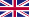 2 rue Blacas+33(0)7 68 79 61 85 www.hollandbikes.com10h00-13h00 / 14h00-18h00 - Fermé le mercrediDurée : 3h00 / Départ : 10h00 et 13h00Découvrez Nice confortablement installé sur votre vélo hollandais !NICE AZUR VISIT	  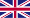 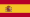 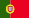 7 rue du Château+33(0)6 23 42 40 73 www.nice-azur-visit.com 9h00 - 18h00. Fermé le dimanche Des visites guidées uniques sur mesure.Conçu pour faciliter les séjours, le French Riviera Pass permet, pendant sa durée de validité, d’utiliser : “Nice Le Grand Tour” (bus panoramique à étage), La compagnie des petits trains du sud, segway, casino Barrière, cave Bianchi, domaine de Toasc, parc Phoenix, musée National du sport, stade Allianz Riviera, observatoire de la Côte d’Azur, crypte archéologique, cathédrale Orthodoxe26€	38€	56€ACCÈS GRATUITS AUX PLUS GRANDS SITES DE LA CÔTE D’AZUR :Russe, Nice Car, Trans Côte d’Azur, Holiday bikes, socca chez Thérésa, Hard Rock Café…Des cadeaux, réductions et avantages dans des boutiques, restaurants et lieux de loisirs, durant 1 mois à partir de la 1ère utilisation.En supplément : forfait transport 4 €/jour.POINTS DE VENTEOffice de Tourisme Métropolitain Nice Côte d’Azur Nice : 5 Promenade des Anglais et Gare SNCF, av. ThiersListe des bureaux d’information et autres lieux proposant le pass :www.frenchrivierapass.com/acheter-mon-passNice : Musée national Marc Chagall, musées municipaux :Matisse, MAMAC, Masséna, Lascaris, archéologie de Nice-Cimiez / préhistoire Terra Amata, Beaux-Arts, Art Naïf, histoire Naturelle, musée de la Photographie Charles Nègre, villa Arson…Antibes : Marineland (pass 72h uniquement), Pass musées d’Antibes dont musée Picasso, Holiday bikes.Beaulieu : Villa KérylosBiot : Musée national Fernand LégerCagnes-sur-Mer : Château-musée Grimaldi, musée Renoir, 1h de rosalie avec Energy Location.Cannes - Iles de Lérins : Planaria, Trans Côte d’AzurCap-d’Ail : Villa Les CaméliasEze : Jardin exotique, Astrorama, Parfums GalimardLa Turbie : Trophée d’AugusteMonaco : Jardin exotique, Musée océanographique, Grimaldi forum, nouveau musée national de Monaco.St-Jean Cap Ferrat : Villa Ephrussi de Rothschild, Water sport, promenade en bateau dans la baie.Villefranche-sur-Mer : Vieille ville & citadelle.Saint-Martin Vésubie : Alpha parc animalier, Vesubia Moutain Park – espace escalade.Roure : Arboretum Marcel Kroenlein.EN BATEAU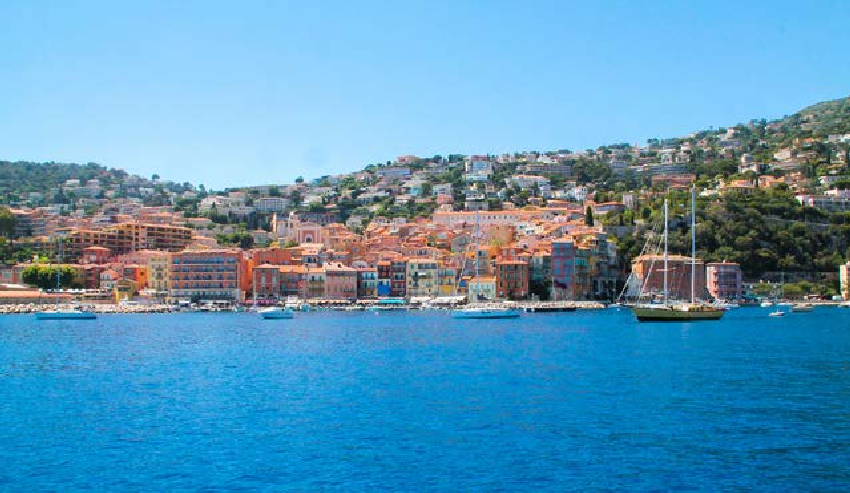 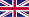 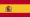 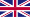 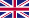 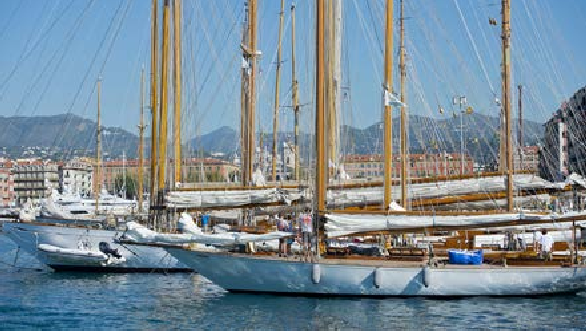 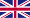 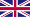 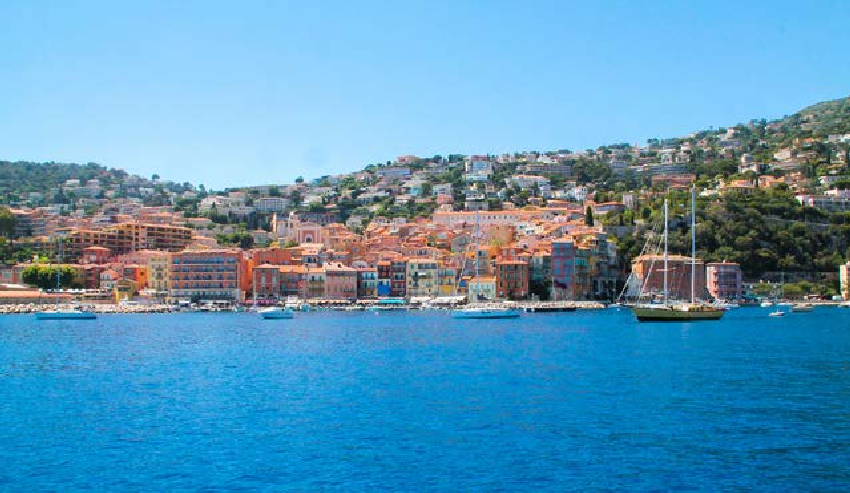 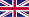 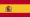 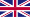 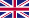 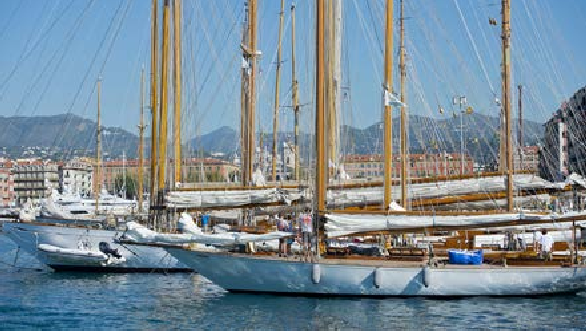 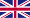 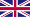 TRANS CÔTE D’AZUR+33(0)4 92 00 42 30 www.trans-cote-azur.com01/04 au 31/10 tous les jours(sauf le lundi) : promenade côtière 01/05 au 30/09 : toutes les excursions Durée : environ 1h00 sur réservation Départ : Nice ou CannesDu Cap de Nice à la Promenade des Anglais en passant par la célèbre Baie de Villefranche, vous serez émerveillé par un décor de rêve.NICE BOAT TOUR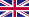 +33(0)6 74 31 92 53 www.boat-tour.fr9h00 - 19h00Durée : 1/2 journée ou journée Départs : entre Cannes et MentonPromenade en Mer, découverte de la French Riviera en bateau.ASSOCIATION SOS GRAND BLEU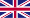 +33(0)4 93 76 17 61 www.sosgrandbleu.asso.frFermé le week-end Du 01/04 au 30/09 :9h00-12h00 / 14h00-18h00Durée : 1/2 journée ou journée sur réservation Départ : port de St-Jean-Cap-Ferrat au bout de la Grande JetéeL’association organise des sorties en mer d’initiation à la voile latine et de découverte des dauphins et des baleines au sein du Sanctuaire Pelagos.CAP KETOS+33(0)6 11 05 89 23www.capketos.comDurée : 1/2 journée ou journée sur réservation Départ : port de Nice Rencontre avec les dauphins et baleines. Location de bateau avec skipper.EXCURSIONS ACTI LOISIRS+33(0)6 01 33 42 68www.dauphin-mediterranee.comDu 01/07 au 31/08 :départ 9h30 les dimanches, lundis, mercredis, vendredis.Juin et septembre :départ 9h30 les dimanchesDurée : 4h sur réservationDépart : 9h30 de Villefranche-sur-MerUne expérience saisissante : une excursion dans la réserve de la Méditerranée.EXCURSIONS AMV 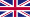 +33(0)4 93 76 65 65 www.amv-sirenes.com01/06 - 30/09Durée : 4h00 sur réservationDépart : port de Villefranche-sur-Mer Safari photos en Méditerranée à la rencontre des mammifères marins.MÉDITERRANÉE PÊCHE DÉCOUVERTE+33 (0)6 33 34 16 98www.med-sportfishing.com/contactDu 01/05 au 30/09 :8h30-13h00 / 13h30-18h00Durée : 1/2 journée ou journée sur réservation Départ : port de Beaulieu-sur-MerVoir les dauphins et les baleines avec des professionnels.SEAZEN+33(0)6 52 73 95 54 www.seazen.frDurée : à partir d’1h00Départ : port de Beaulieu-sur-Mer Promenade en bateau solaire. Entre Nice à Monaco, découvrez la Côte d’Azur depuis la mer, avec ses magnifiques villas, ses yachts, ses mouillages.ACTIVITES & LOISIRSJET ÉVASION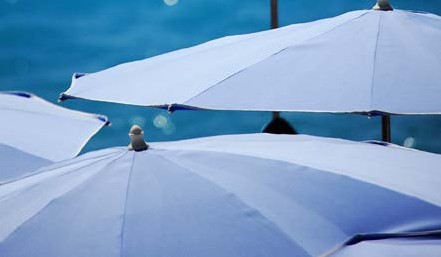 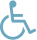 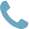 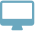 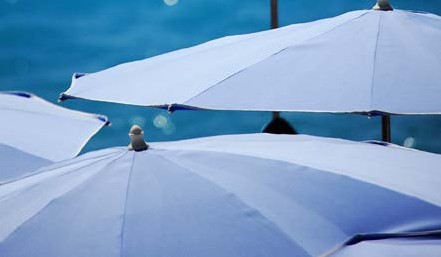 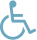 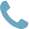 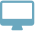 (Jet ski et scooter des mers)Plage de Carras (F5)+33 (0)6 61 45 87 97+33 (0)6 98 10 50 62www.jetevasion06.comDu 1/05 au 7/10/19 - 7j/7 : 8h30 - 20h00Initiation et grand choix de randonnées en mer.CENTRE DE DÉCOUVERTE DU MONDE MARIN(Randonnées palmées et kayak)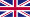 50 bd Franck Pilatte (J5)+33 (0)4 93 55 33 33 www.cdmm.fr01/05 – 31/10CLUB DE LA MER (Kayak) LES PLAGESSur 7 km, on peut choisir entre 15 plages privées et 20 plages publiques (2 plages	).SPORTS NAUTIQUESGLISSE ÉVASION /BLUE BEACH WATERSPORT 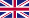 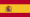 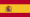 (Parachute ascensionnel, fly fish,stand up paddle, ski nautique, bouées tractées par bateau…)Blue Beach/Neptune (G5 - face à l’hôtel Négresco)+33 (0)6 10 27 03 91 www.glisse-evasion.comNIKAÏA WATER SPORTS 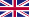 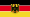 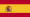 (Parachute ascensionnel, fly fish, ski nautique…)Opéra/Beau Rivage (H5 - face au Vieux-Nice)+33 (0)6 09 16 02 16 www.nikaiaglisse.comCENTRE ÉCOLE DE PLONGÉE LE POSÉIDON(Baptêmes et balades aquatiques)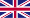 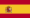 Quai Lunel (J5)+33 (0)4 92 00 43 86www.poseidon-nice.com06/05 - 18/10 - Depart : 9h00 Se présenter 15min avantCENTRE INTERNATIONAL DEPLONGÉE (CIP) (Baptêmes)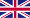 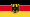 2 ruelle des moulins (I5)+33 (0)4 93 55 59 50+33 (0)6 09 52 55 57 www.cip-nice.comToute l’année 7j/78h30-12h00 / 13h30-17h30NAUTILE PLONGÉE(Baptêmes et Snorkeling)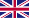 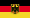 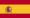 50 bd Frank Pilatte (J5)+33(0)4 92 04 07 99 http://www.clubdelamer.frAUTRES DIVERTISSEMENTSHIPPODROME CÔTE D’AZUR 2 bd J.F Kennedy - Cagnes-sur-Mer+ 33 (0)4 92 02 44 44 www.hippodrome-cotedazur.com1 Promenade des Anglais (H5)+33 (0)4 97 03 12 22  www.casinoruhl.comCASINO DU PALAISDE LA MÉDITERRANÉE  		Quai Lunel (J5)AZUR KAYAK MER (kayak et paddle) 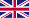 50 bd Franck Pilatte (I5)+33 (0)6 50 25 18 41 www.azurkayakmer.com+33 (0)6 09 55 71 45 www.facebook.com/nautileplongeeÉCOLE DE PLONGÉE NICE DIVING15 Promenade des Anglais (H5)+33 (0)4 92 14 68 00  www.casinomediterranee.com 		(Baptêmes et Snorkeling)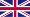 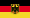 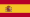 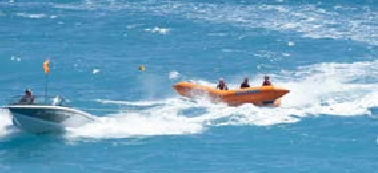 L’AIGLE NAUTIQUE 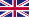 50 bd Frank Pilatte (I5)+33 (0)6 75 79 13 12 www.plongeeaiglenautique.fr1813 quai des deux Emmanuel (J5)+33 (0)9 51 05 51 83+33 (0)6 14 46 04 06 www.nicediving.com01/03 – 15/12LABEL CUISINE NISSARDE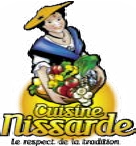 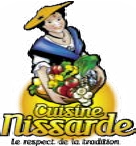 LABELS	08Afin de valoriser l’authenticité de la cuisine niçoise, le label «Cuisine Nissarde, respect de la Tradition» est certifié et contrôlé par L’Office de Tourisme Métropolitain Nice Côte d’Azur . Pour en bénéficier, les restaurateurs doivent proposer sur leur carte des recettes traditionnelles sélectionnées. Pour connaître les restaurants affiliés : dans les Bureaux d’Information Touristique et sur www.nicetourisme.comNOUVEAU : Découvrez l’Atelier de cuisine niçoise  +33 (0)4 97 13 35 85	lateliercuisinenicoise@ville-nice.fr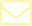 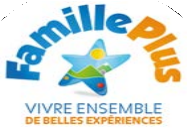 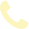 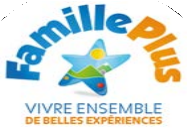 LABEL FAMILLE PLUSNice est labellisée «Famille Plus».Les établissements qui affichent le logo s’engagent à respecter des critères de qualité d’accueil (équipements pour les enfants, tarifs adaptés aux familles, gestes de bienvenue…). Le “Guide Nice en Famille” est disponible dans les bureaux d’accueil et sur www.nicetourisme.comNICE UNE DESTINATION GAY FRIENDLYNice est un lieu phare qui regorge d’établissements gay friendly. Entre la plage, les musées, la vieille ville, la vie nocturne gay, le programme s’annonce riche en découvertes !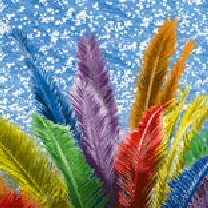 Nice vit toute l’année ! En dehors de l’incontournable Pink Parade, ne manquez pas les fameuses soirées et découvrez les festivals. Ce guide est disponible dans les bureaux d’accueil et sur www.nicetourisme.comNICEACCESSIBLE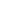 NICE ACCESSIBLEPour faciliter le séjour à Nice des personnes à mobilité réduite, nous avons édité ce guide en indiquant l’accessibilité en fauteuil roulant pour chaque lieu ou activité avec un logo . 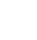 Informations complémentaires dans les bureaux d’accueil et sur www.nicetourisme.com1909 CENTRE-VILLE / PLANCasino Barrière Le RuhlBus StopEsplanadeG. PompidouMusée de la photographie Charles Nègre“Nice Le Grand Tour”Statuede la liberté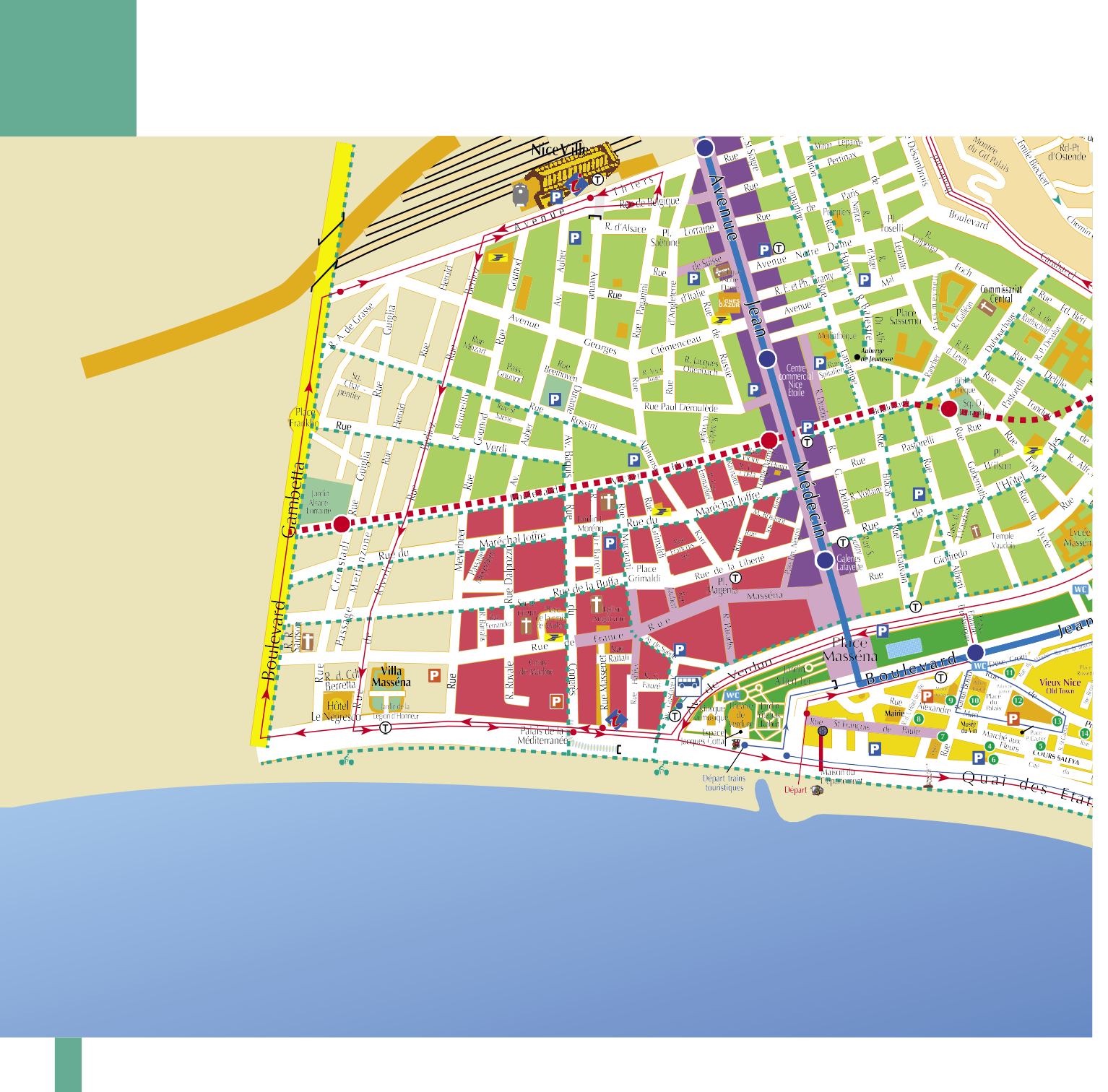 MER MÉDITERRANÉE20PATRIMOINE HISTORIQUE HISTORICAL HERITAGEPalais des CongrèsEsp.1  Tour Bellanda (ascenseur)2 Palais Caïs de Pierlas / Matisse3 Maison d’Adam et Eve4 Marché aux Fleurs5 Chapelle de la Miséricorde6 Galerie des Ponchettes7  Théâtre municipal de l’Opéra8  Eglise Saint-François de Paule9 Palais Corvésy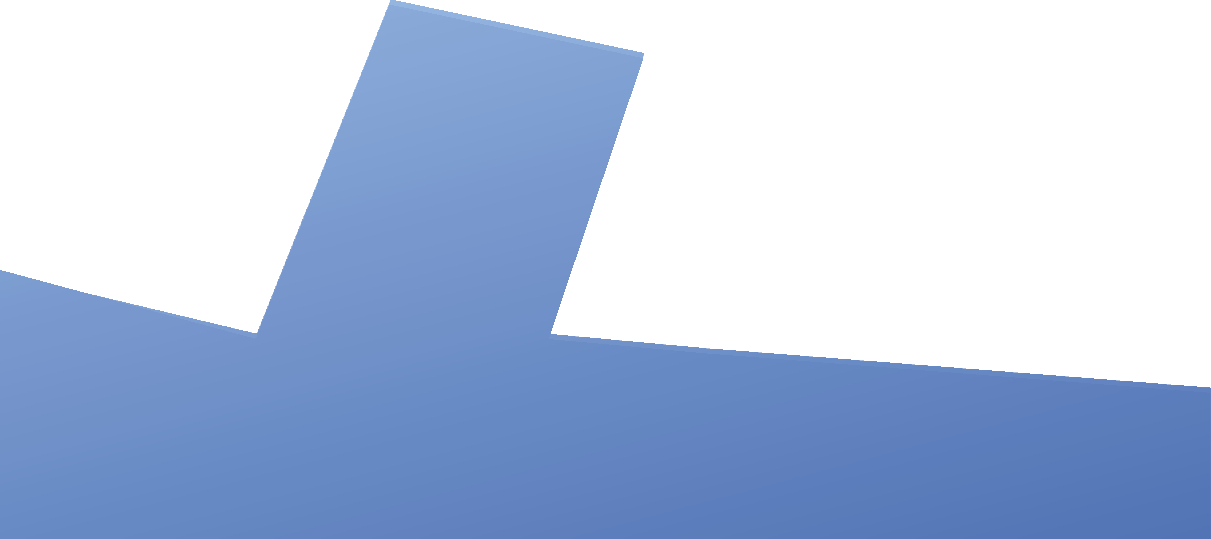 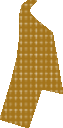 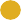 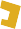 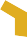 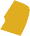 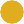 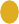 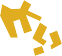 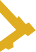 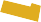 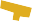 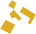 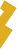 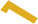 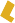 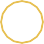 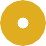 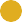 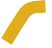 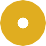 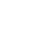 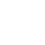 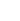 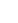 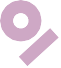 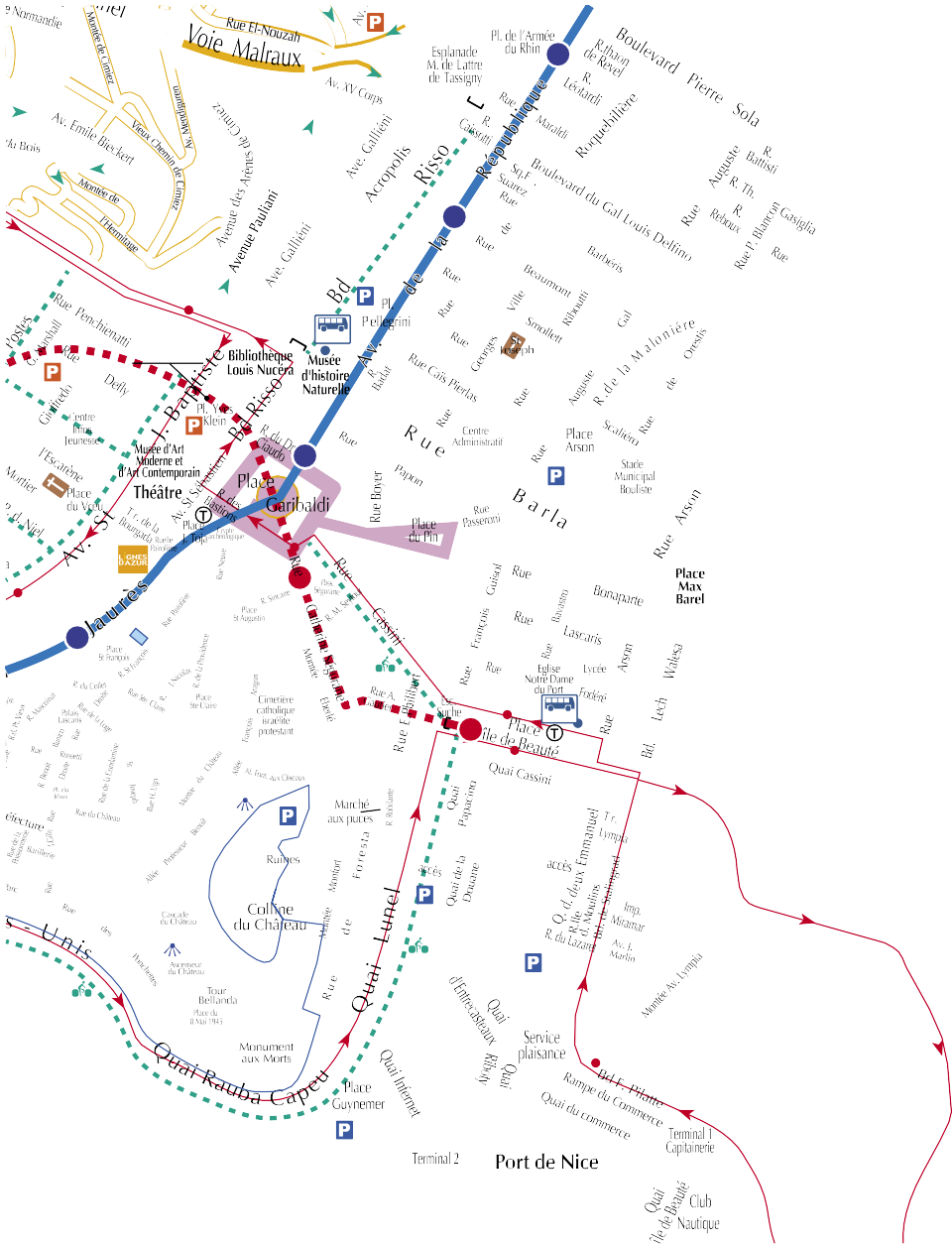 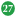 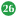 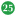 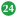 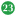 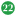 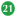 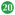 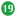 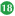 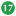 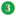 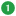 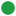 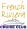 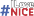 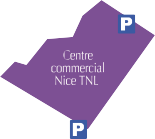 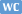 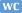 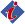 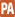 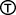 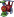 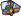 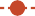 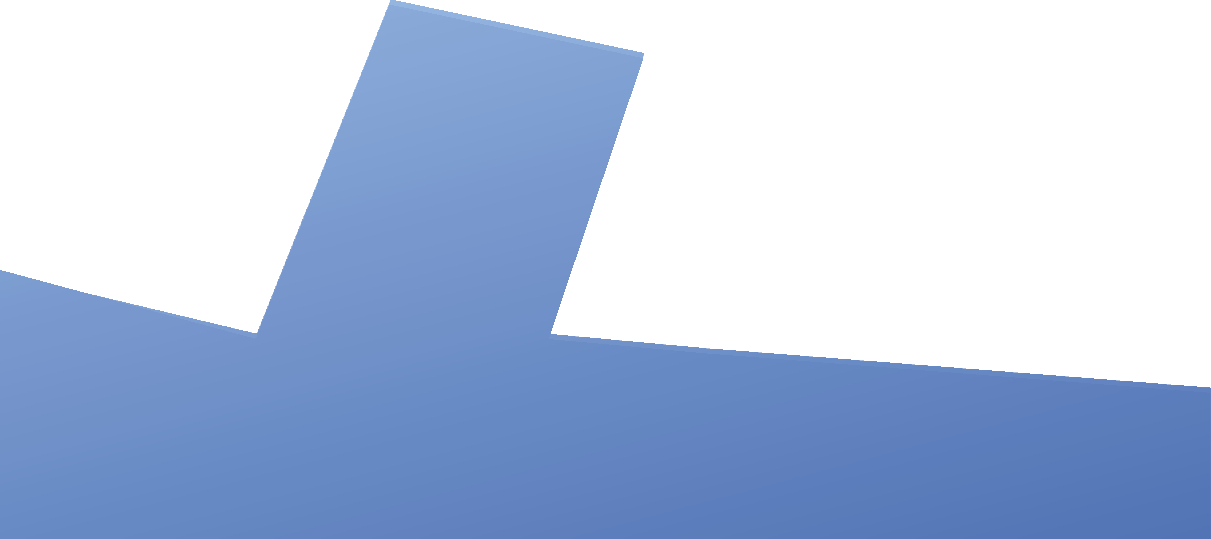 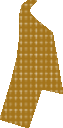 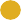 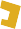 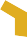 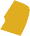 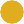 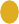 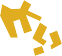 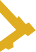 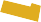 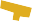 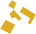 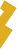 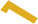 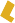 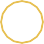 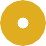 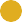 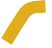 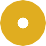 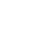 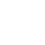 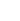 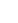 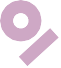 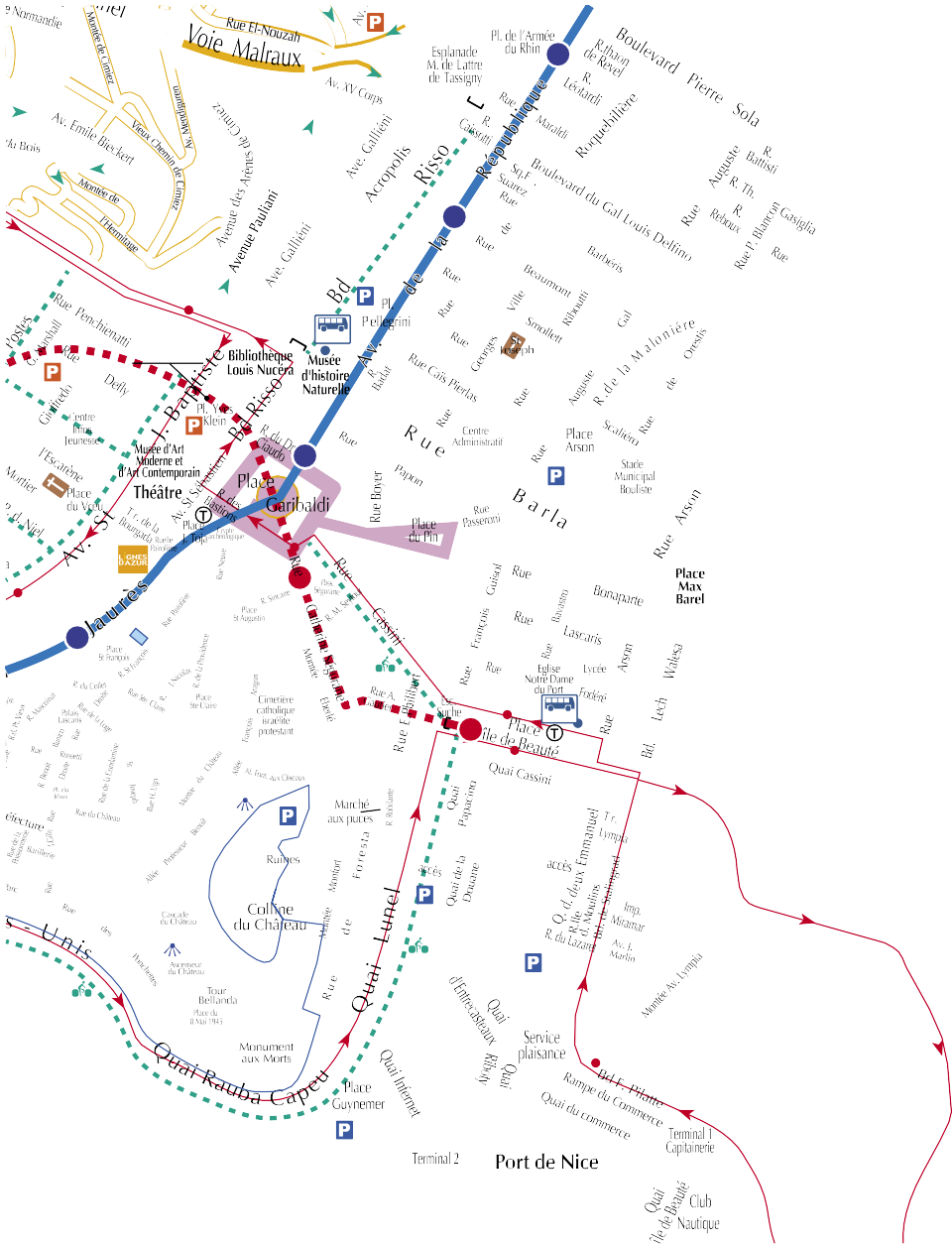 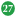 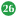 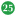 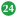 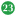 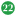 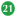 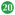 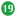 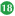 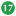 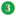 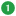 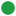 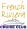 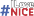 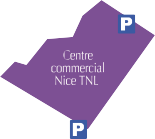 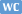 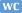 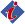 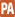 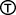 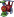 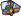 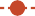 Centre du PatrimoineForum de l’Urbanisme et de l’Architecture28Kennedy Esp. F. GiordanBus StopBus StopZONES DE SHOPPINGCommerces de proximité Shopping de luxeGrands magasinsArtisanat / Mode et décoration AntiquairesZones piétonnes10 Palais Rusca11 Palais Spitalieri de Cessole12 Palais de Justice13 Palais des Ducs de Savoie14 Eglise Sainte-Rita15 Chapelle du Saint-Suaire16 Palais du Sénat17 Eglise du Jésus18 Cathédrale Sainte-Réparate Place Rossetti19 Palais Lascaris20 Chapelle Sainte-Croix21 Couvent de la Visitation22 Palais Communal - Place St François23 Tour Saint-François24 Monument de Catherine Ségurane25 Eglise Saint-Martin / Saint-Augustin26 Chapelle du Saint-Sépulcre27 Place Garibaldi28 Crypte ArchéologiqueOffice de Tourisme Métropolitain Nice Côte d’AzurNice Côte d’Azur Metropolitan Convention and Visitors BureauParking avec franchiseCar park with free parking (1/2 ou 1 hour)Trajet / arrêt tram ligne 1 Tramway stops & itinerary 1Trajet / arrêt tram ligne 2 Tramway stops & itinerary 2Parking autocar / Coach parking Parking voiture / Car park Station de taxis / Taxi standDépart / Departure trains touristiques Départ / Departure Nice le Grand Tour2110  LA MÉTROPOLE NICE CÔTE D’AZURSaint-Dalmas- le-SelvageSaint-Etienne-de-TinéeIsolaSaint-Sauveur-sur-TinéeItalieRoubionValdebloreSaint-Martin-VésubieRoure RimplasIlonseBelvédèreVenansonRoquebilièreMarieClans	La Bollène-VésubieAlpes de Haute ProvenceBairolsTournefortLa Tour- sur-TinéeUtelleLantosqueBonson	DuranusGiletteMonacoVarAlpes MaritimesSaint-Martin-du-VarLe Broc CarrosGattièresSaint-Jeannet VenceLa GaudeSaint-Laurent-du-Var Cagnes-sur-MerLevensNiceLa Roquette-sur-VarSaint-Blaise CastagniersTourrette-LevensAspremont Colomars FaliconSaint-André-de-la-RocheLa Trinité EzeCap d’Ail Villefranche-sur-Mer Beaulieu-sur-MerSaint-Jean-Cap-FerratMer Méditerranée22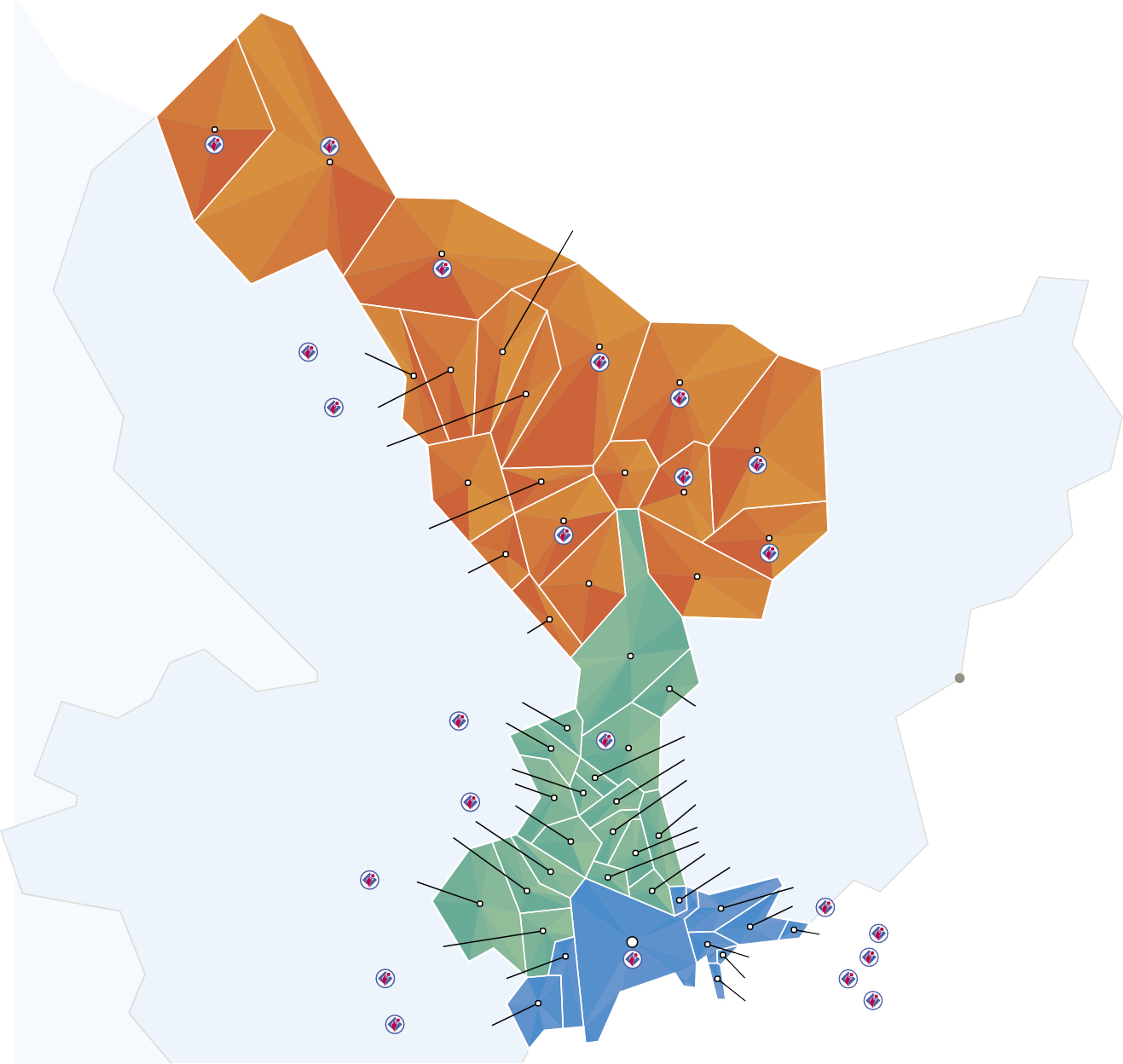 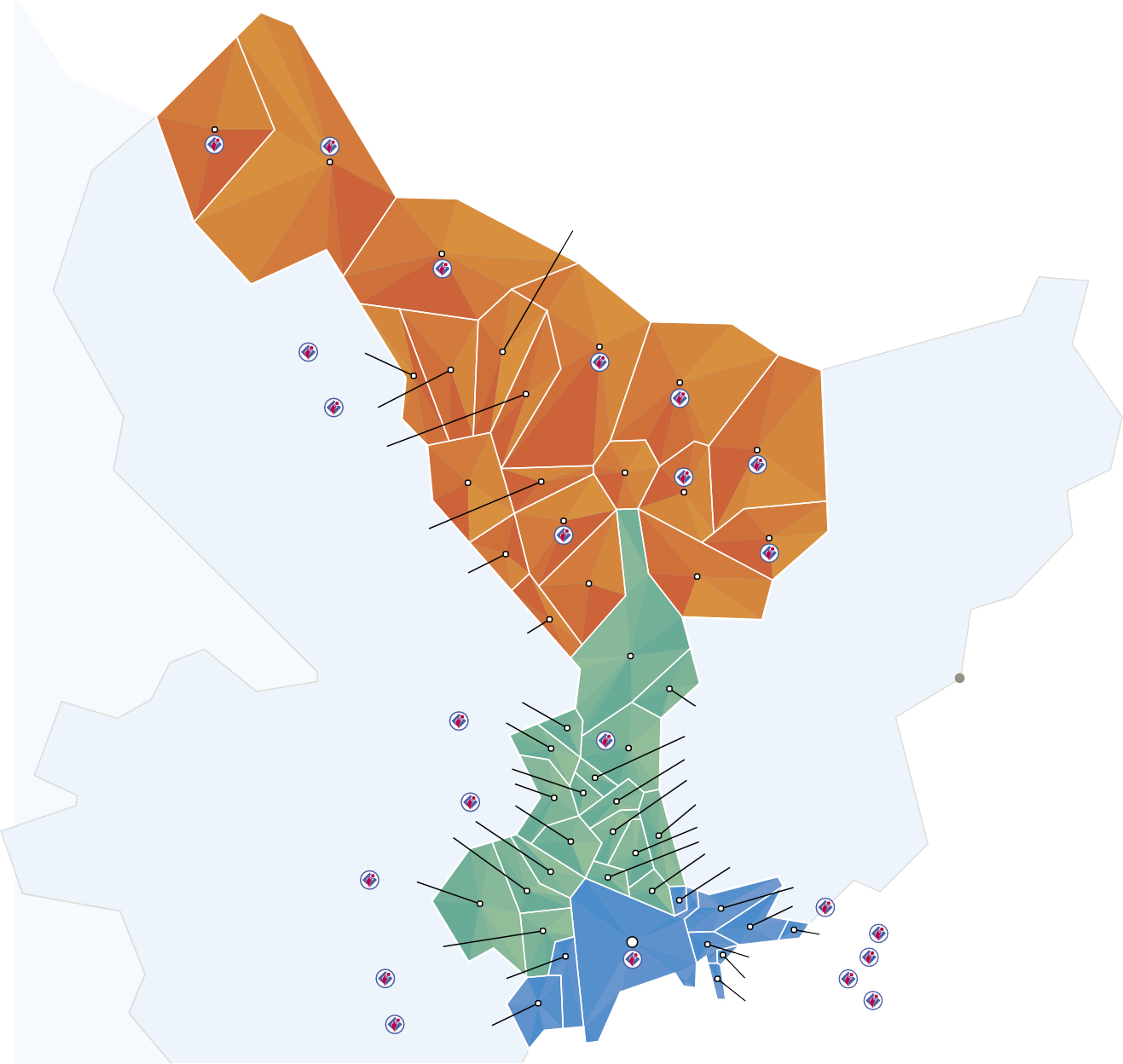  10LE LITTORAL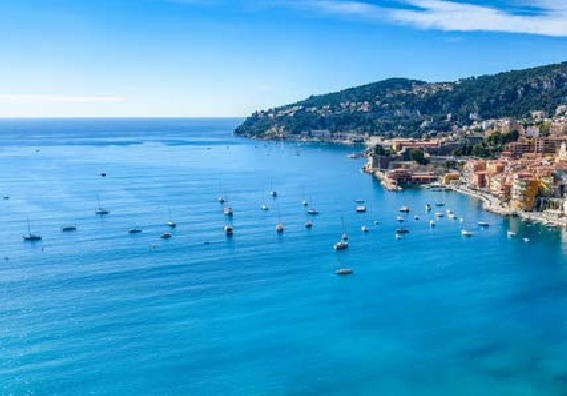 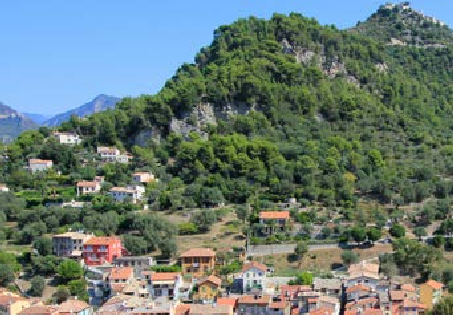 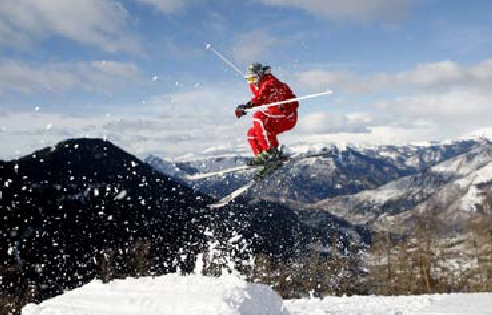 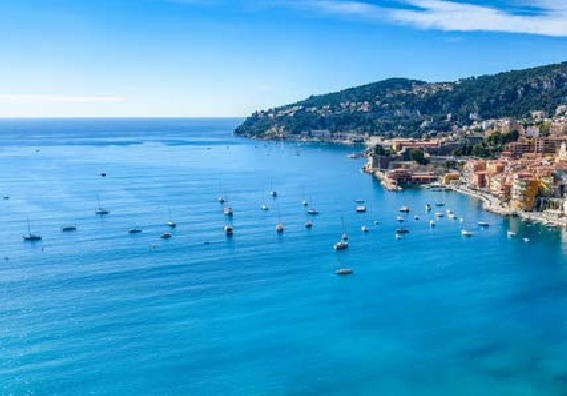 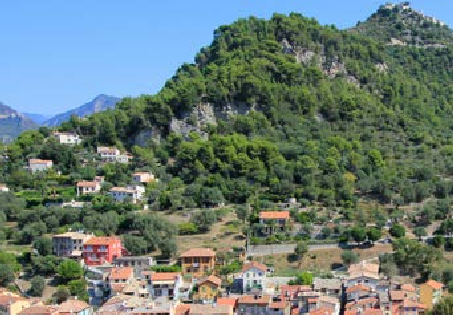 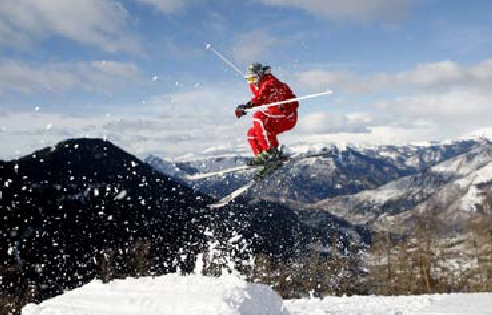 Ici, les splendeurs naturelles du littoral se conjuguent avec les richesses de son patrimoine…De tous temps, sa luminosité et son éclatante beauté ont inspiré les plus grands maîtres, dans les domaines aussi variés que l’architecture, la peinture, la musique ou encore le cinéma.Le rivage préservé est tourné vers la Méditerranée et ses plaisirs : criques, plages et fonds marins riment avec voile, ski nautique ou plongée sous-marine. Les villes qui le jalonnent sont en effervescence de jour comme de nuit : gastronomie, shopping, culture, événements, tout y est ! Authenticité et art de vivre caractérisent ce territoire aux multiples facettes, qui a su se réinventer au fil des siècles pour devenir également un précurseur en de nombreux domaines : développement durable, réseaux intelligents, recherche et innovation…LE MOYEN PAYSNon loin des rivages de la Méditerranée, ce territoire offre un havre de calme, fraîcheur et sérénité. Les villages, blottis dans des écrins de verdure ou accrochés à la falaise tels des nids d’aigle, proposent au visiteur de flâner dans leurs charmantes ruelles. Il y découvrira un patrimoine préservé : anciens moulins à huile, façades, fontaines, lavoirs et... au détour d’une chapelle… une vue panoramique sur les vallées, la mer ou les montagnes.Ce cadre unique, baigné de soleil qui exalte les couleurs, a séduit les plus grands artistes. Suivre leurs traces, à la recherche des oeuvres laissées en héritage, enchantera les amateurs d’art. La campagne environnante est le véritable paradis des sportifs qui emprunteront des chemins de randonnée à pied ou à vélo, ou se rafraîchiront dans les gorges encaissées pour une descente en canyoning ou en rafting.LE HAUT PAYSCitadelle de la Métropole avec son massif montagneux culminant à 3 143 mètres, la nature y a sculpté, au fil des siècles, des paysages grandioses. Des villages, bâtis sur le roc ou se déployant harmonieusement dans les vallées, offrent l’authenticité d’un patrimoine jalousement gardé.L’été, c’est le site privilégié pour des vacances actives au grand air, réputé pour la beauté de ses lacs, forêts, sommets, clues…L’hiver, c’est le paradis des sports de glisse avec ses domaines skiables où riment enneigement et ensoleillement…C’est tout simplement un havre de calme et fraîcheur, pour un séjour au grand air dans un écrin de magnifiques montagnes !Retrouvez l’intégralité de l’offre touristique sur le Guide Pratique de la Métropole Nice Côte d’Azur.23 11 VISITER LA COTE D’AZUREN TRAIN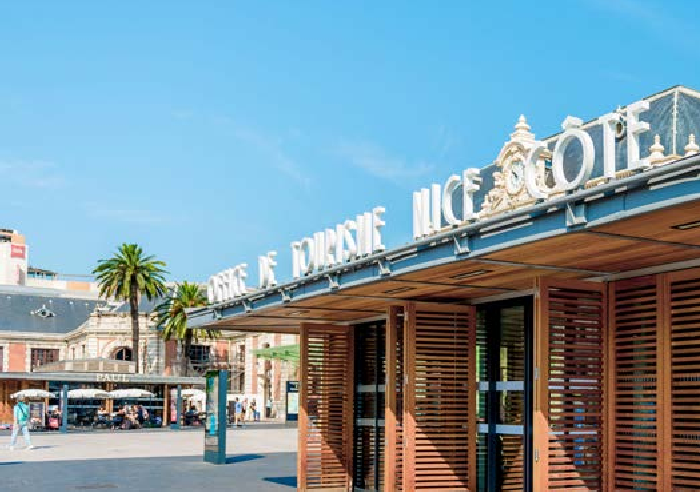 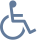 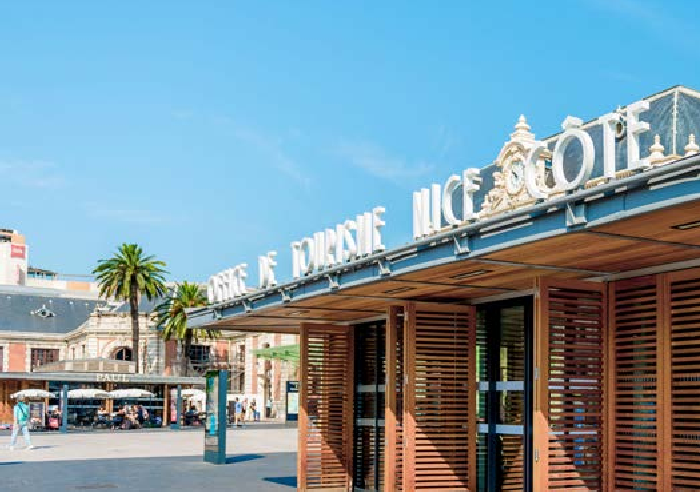 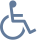 DESSERTES RÉGIONALES TER Gares Nice Ville (H3), Nice Riquier (J4), Nice Pont-Michel (K2)et Nice Saint-Augustin/Aéroport (C7)+33 (0)800 11 40 23 (gratuit à partir d’un téléphone fixe tous les jours de 7h à 21h30)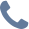  www.ter-sncf.com/paca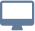 THELLOGare - avenue Thiers (H3) www.thello.comThello propose une liaison directe entre le sud-est de la France et l’Italie du Nord, au départ de Nice à destination de Monaco, Vintimille, San Remo, Gênes et Milan.CHEMINS DE FER DE PROVENCE RRT-PACA - 4 bis rue Alfred Binet (H3)+ 33 (0)4 97 03 80 80 www.trainprovence.comEmbarquez à bord du train des Pignes pour explorer l’arrière-pays méditerranéen ! Trajet : Nice - DigneTRAIN DES MERVEILLES TER Paillon Roya Bévéra+33(0)800 11 40 23 (gratuit à partir d’un téléphone fixe tous les jours de 7h à 21h30) www.ter.sncf.com/paca   www.tendemerveilles.comAménagé, illustré par la Région Provence-Alpes-Côte d’Azur, ce train touristique propose la découverte des Vallées du Paillon, de la Roya-Bévéra et du Parc du Mercantour où se niche la vallée des Merveilles.TRAIN DES PIGNES À VAPEURRRT-PACA - 4 bis rue Alfred Binet (H3)+ 33 (0)7 81 92 67 75 -	+ 33 (0)4 97 03 80 80 www.traindespignes.frCircule les dimanches de mai à octobre (jours supplémentaires en été) Découverte des merveilles du haut-pays niçois et provençal à bord d’une locomotive à vapeur de 1925, classée monument historique.EN BUSAGENCES LIGNES D’AZUR1 rue d’Italie (H4) / 4 bd Jean Jaurès (I4)Au départ de Nice, plusieurs bus permettent de sillonner le département et visiter de nombreuses villes et les villages du littoral et de l’arrière-pays.+ 33 (0)800 06 01 06 www.sudmobilite.frLe service Bus 100% Neige permet de rejoindre en toute sérénité les stations de sports d’hiver.08 1006 1006 (Service 0,06 €/min + prix appel) www.lignesdazur.comEN MINI BUS www.nicetourisme.com/excursions-en-bus-ou-en-minibusLes visites sont assurées pour un nombre de participants allant de 2 à 8 personnes.Renseignements et réservations :Dans les bureaux d’accueil de l’Office de Tourisme Métropolitain Nice Côte d’Azur et sur notre site internet.24INFOS PRATIQUES	12SERVICES D’URGENCE 24H/24POLICE SECOURS	17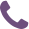  www.interieur.gouv.fr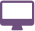 POLICE SECOURS	112 (à partir d’un portable)POMPIERS	18SAMU	15S.O.S. MÉDECINS+33 (0)4 93 85 01 01MÉDECINS DE GARDE & D’URGENCE+33 (0)4 93 53 03 03URGENCES HÔPITAL PASTEUR 230, av de la voie romaine (J1)+33 (0)4 92 03 77 77 (standard CHU) www.chu-nice.frS.O.S. DENTAIRE (week-end & jours fériés)+33 (0)4 93 01 14 14URGENCE DENTAIRE+33 (0)4 92 13 06 26PHARMACIES 24H/24RÉSOGARDES 24H/24Trouver la pharmacie la plus proche de chez vous3237 www.3237.frPHARMACIE MASSÉNA (H4)7 rue Masséna+33 (0)4 93 87 78 94Dimanche à partir de 18h30PHARMACIE RIVIERA (H4)66 av. Jean Médecin+33 (0)4 93 62 54 44Dimanche à partir de 19hANIMAUXCLINIQUE VÉTÉRINAIRE 24H/243 rue Maurice Mignon (D7)+33 (0)4 93 71 21 41URGENCES VÉTÉRINAIRES 24H/2427 boulevard de l’Ariane (K0)+33(0)4 22 53 05 05EN CAS DE PERTE OU VOLCOMMISSARIAT CENTRAL DE POLICE24H/24 (I4) 1 av. Maréchal Foch+33 (0)4 92 17 22 22Accueil des étrangersHoraires : De 9h à 17hbornes interactives en plusieurs langues.POLICE MUNICIPALE 24H/245-7 place du Général de Gaulle+33 (0)4 93 53 53 53N° DE TÉLÉPHONEEN CAS DE PERTE OU VOLprincipales cartes bancaires08 92 70 57 05American Express+33 (0)1 47 77 72 00chéquier (bancaire ou postal)0892 68 32 08OBJETS TROUVÉSPolice municipale - 42 rue Dabray (G3)3906 web.nice.fr/formulaires/ objets-trouves/?_locale=fr(du lundi au samedi de 8h à 20h) urgences-veterinaires-nice.fr	 	Interventions à domicile sur NiceRIVIERA MÉDICAL SERVICES	 	EN CAS D’ENLÈVEMENT(Service médical pour étrangers)+33 (0)4 93 26 12 70URGENCES ENFANTSANIMAUX PERDUS OU TROUVÉS(A.P.O.T)+33 (0)8 00 03 70 16 Numéro vert (gratuit)DE SON VÉHICULEFOURRIÈRE61 route de Grenoble (B8)   +33 (0)4 93 89 18 08HÔPITAL LENVAL (F5)57 av. de la Californie+33 (0)4 92 03 03 92Ne jamais laisser de bagages sans surveillance et signaler tout comportement ou objet suspect.Faire preuve d’une grande vigilance dans les transports publics et les sites touristiques les plus fréquentés. À la mer comme à la montagne, n’oubliez pas de vous informer sur la météo avant de partir, prévoyez toujours un équipement adapté à votre activité et laissez un itinéraire de vos balades et randonnées à un tiers.25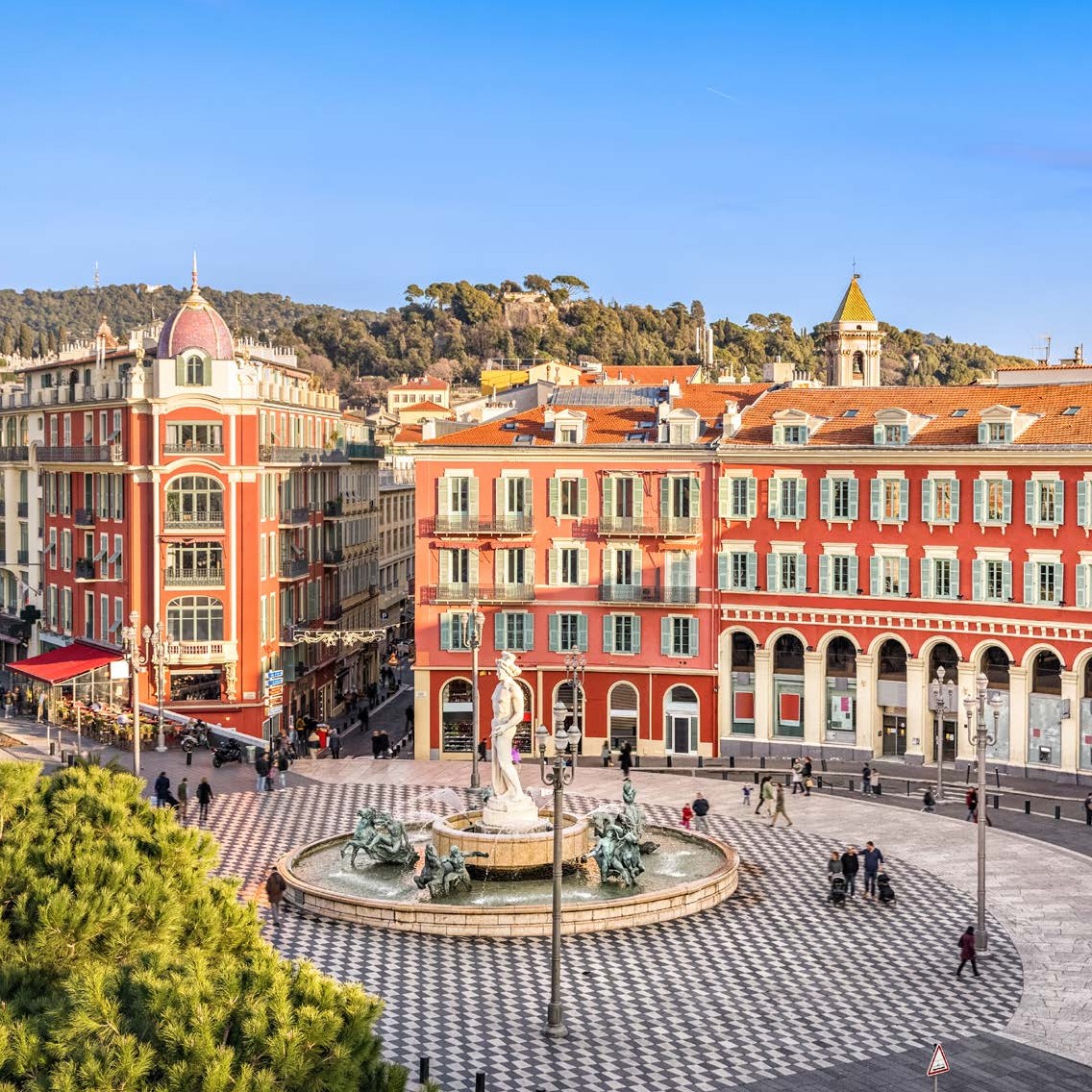 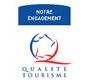 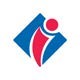 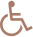 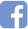 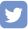 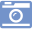 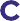 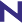 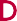 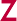 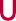 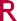 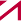 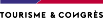 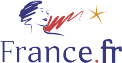 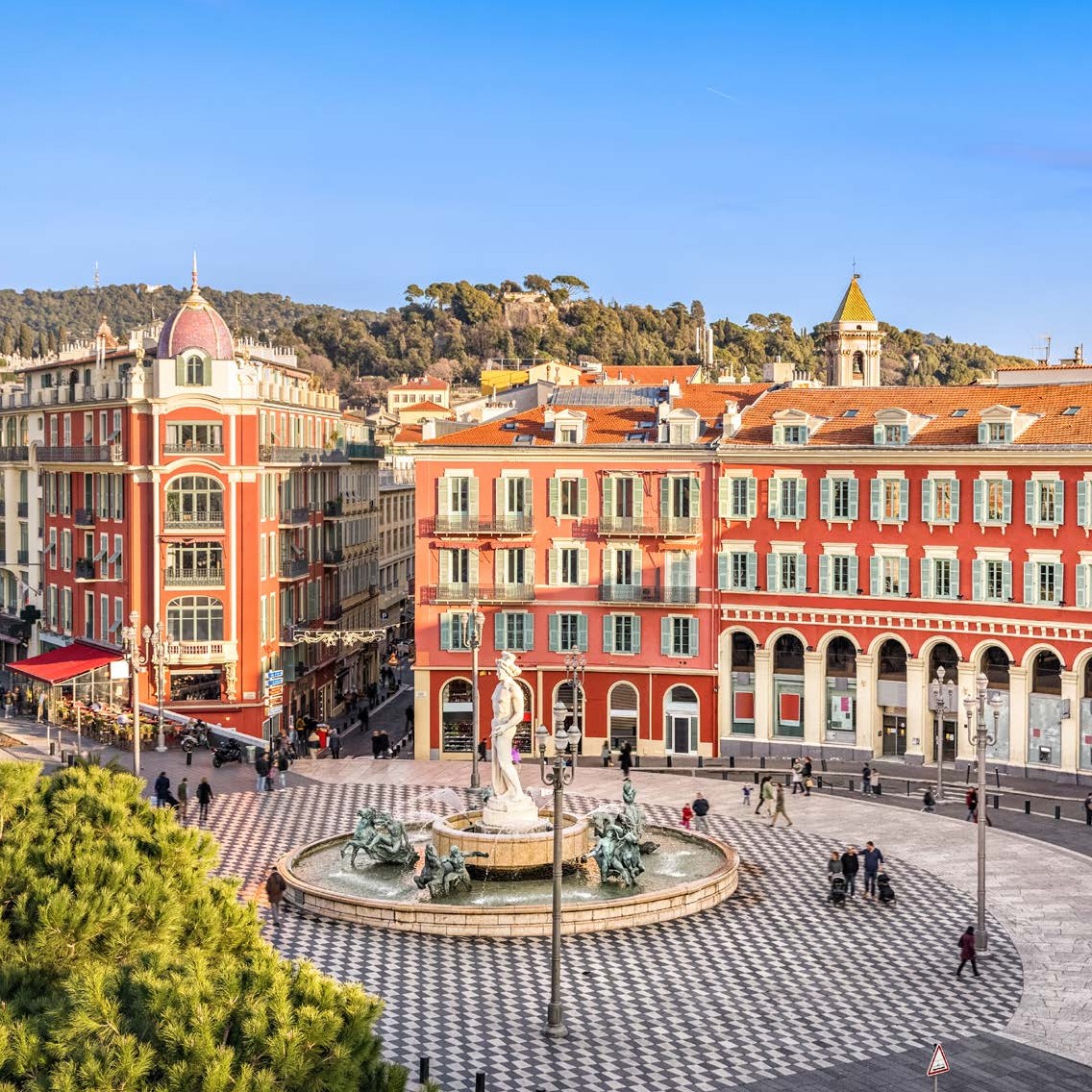 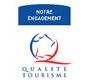 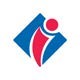 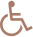 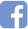 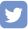 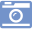 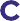 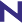 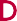 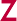 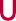 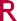 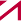 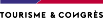 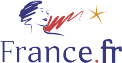 OFFICE DE TOURISME MÉTROPOLITAIN NICE CÔTE D’AZURwww.nicetourisme.comBUREAUX D’ACCUEIL5 Promenade des Anglais (H5)Du 1er octobre au 30 avril : 9h -18h du lundi au samediDu 2 au 31 mai : 9h-18h du lundi au samedi, 10h-17h le dimanche Du 1er juin au 30 septembre : 9h -19h du lundi au dimanche Ouvert les 25 décembre, 1er janvier et 1er mai : 10h-17hGare SNCF - Avenue Thiers (H3)Du 1er octobre au 31 mai : 9h-18h du lundi au samedi, 10h-17h le dimanche. Du 1er juin au 30 septembre : 9h-19h du lundi au dimancheFermé les 25 décembre, 1er janvier et 1er maiB.P. 4079 - 06302 NICE CEDEX 4 - info@nicecotedazurtourisme.com✆ +33 (0)4 92 14 46 14Retrouvez-nous sur	nicetourisme	Nice_TourismenicetourismeCe document n’est pas contractuel et n’engage en aucun cas la responsabilité de l’Office de Tourisme Métropolitain Nice Côte d’Azur. Il en est ainsi tout particulièrement pour les prix donnés à titre indicatif. Cette liste n’est pas exhaustive et si, malgré le soin apporté à l’élaboration de cette brochure, des inexactitudes ou des omissions s’y sont glissées, nous vous demandons de bien vouloir nous en excuser. La reproduction même partielle des textes, photographies, dessins ou créations graphiques publiés dans ce document est interdite. Tous droits réservés. L’éditeur n’est pas responsable des informations fournies par les annonceurs. Celles-ci sont susceptibles de modifications. Édition 2019 / 2020.Crédit Photos : A. Issock - VDN - H. Lagarde - Alpha Parc - Stations du Mercantour / Palomba - J. Kelagopian - E. Belin - (Liste non exhaustive). © Shutterstock.Exécution : Jean-Elie Trujillo (www.jeanelietrujillo.com) - Impression : Zimmermann